Lampiran 1. RPP Pra Siklus RENCANA PELAKSANAAN PEMBELAJARANSatuan Pendidikan	: SD IT Darussalam Deli TuaKelas/Semester		: IV / 1Tema 2		: Selalu Berhemat EnergiSub Tema 1 		: Sumber EnergiAlokasi Waktu		: 2x35 menitKOMPETENSI INTIMenerima dan menjalankan ajaran agama yang dianutnyaMemiliki perilaku jujur, disiplin, tanggung jawab, santun, peduli, dan percaya diri dalam berinteraksi dengan keluarga, teman, guru dan tetangganya.Memahami pengetahuan faktual dengan cara mengamati (mendengar, melihat, membaca) dan menanya berdasarkan rasa ingin tahu tentang dirinya, makhluk ciptaan Tuhan dan kegiatannya, dan benda-benda yang dijumpainya di rumah, sekolah, dan tempat bermain.Menyajikan pengetahuan faktual dalam bahasa yang jelas, sistematis dan logis dalam karya yang estetis dalam gerakan yang mencerminkan anak sehat, dan dalam tindakan yang mencerminkan perilaku anak beriman dan berakhlak mulia.KOMPETENSI DASAR (KD)3.5 Memahami berbagai sumber energi, perubahan bentuk energi, dan sumber energi alternatif (angin,air, matahari, panas bumi, bahanbakar organik, dan nuklir) dalam kehidupan sehari-hari.Indikator :3.5.1 Menjelaskan manfaat energi matahari dalam kehidupan sehari-hari.TUJUAN PEMBELAJARANSetelah mengamati teks visual, siswa mampu mengidentifikasi gambar-gambar dari teks visual yang diamati secara terperinci.Siswa mampu menjelaskan manfaat energi matahari dalam kehidupan dengan sistematisMATERI PELAJARAN MATAHARI SUMBER KEHIDUPAN DI BUMIMatahari sebagai sumber energi terbesar memancarkan panas dan cahayanya ke Bumi. Cahaya matahari menerangi bumi sehingga kita dapat melihat semua makhluk hidup dan benda di siang hari. Panas matahari mengakibatkan adanya kehidupan di Bumi.Berikut peran matahari bagi kehidupan di Bumi :Seiring dengan perputaran Bumi pada poorosnya, matahari membuat terjadinya siang dan malam.Seiring dengan kemiringan posisi Bumi saat melakukan revolusi, matahari mengakibatkan terjadinya 4 musim di belahan Bumi Utara dan selatan.Berperan pada siklus/perputaran air, hingga terjadi perubahan cuaca: mendung, panas, dan hujan.Berperan pada proses terjadinya awan hingga terjadinya hujan yang membasahi daratan hingga semua tumbuhan di darat dapat bertahan hidup. Air hujan yang tersimpan di tanah juga dimanfaatkan hewan dan manusia untuk keberlangsuangan hidupnya.Berperan pada proses fotosintesis sehingga semua tumbuhan baik di darat dan di laut dapat hidup, berkembang, dan membuat cadangan makanan untuk dikonsumsi hewan dan manusia. Panas matahari mengakibatkan perbedaan suhu udara yang memicu terjadinya angin. Tiupan angina kemudian juga dapat dimanfaatkan sebagai sumber energi.Panas matahari mengakibatkan air laut menguap, peristiwa ini dimanfaatkan pada proses pembuatan garamCahaya dan panas matahari digunakan sebagai sumber energi pada panel surya, yang mengubah energi cahaya matahari menjadi listrikCahaya matahari di pagi hari juga membantu proses terjadinya vitamin D yang berguna bagi pertumbuhan tulang pada anak-anak. Begitu banyak peran matahari bagi kehidupan. Tanpa matahari maka tidak akan terjadi kehidupan di Bumi.METODE PEMBELAJARANMetode : Ceramah, Tanya jawabSUMBER DAN MEDIA PEMBELAJARANBuku Pedoman Guru Tema : Selalu Berhemat Energi Kelas 4 (Buku Tematik Terpadu Kurikulum 2013.Buku Pedoman Siswa Tema : Selalu Berhemat Energi Kelas 4 (Buku Tematik Terpadu Kurikulum 2013.KEGIATAN PEMBELAJARANTEKNIK PENILAIANPengetahuan : Tes tertulisMedan, April 2023Peneliti						Guru Kelas IVLola Widia Sari Nst				  	 	SupriyonoPengayaanApabila memiliki waktu, siswa dapat menggunakan model pembelajaran yang dan media pembelajaran yang bervariatif seperti Model Problem Based Learning dan Audio Visual. Serta beragam benda lainnya saat melakukan percobaan IPA, atau mencoba jenis percobaan lain untuk membuktikan proses penguapan oleh panas Matahari. RemedialBagi siswa yang masih belum mampu melakukan percobaan IPA maka akan di damping oleh guru kelas.Nama	:Kelas	:A. Berilah tanda silang (X) pada huruf a,b,c, atau d pada jawaban yang benar!Akibat kekurangan cahaya matahari pada tumbuhan adalah...Adanya proses fotosintesisTumbuhan menjadi kerdilDaun menjadi hijau segarAkar tumbuhan menjadi kuatContoh kegiatan dibawah ini yang memanfaatkan energi dari matahari adalah...Seorang petani yang mengairi sawahSeorang nelayan yang menjaring ikanSeorang nenek yang menyirami bungaSeorang ibu yang menjemur bajuMatahri merupakan sumber energi...Panas dan listrikPanas dan gerakCahaya dan listrikCahaya dan panasSumber energi cahaya selain lampu yang dapat menerangi malam hari adalah...MatahariBulanSenter menyalaKomporBerikut ini salah satu cara menghemat energi listrik adalah...Televisi tetap menyala saat tidurMenyalakan lampu daat siang hariMenggunakan kipas angin saat udara cerahMematikan komputer selesai digunakanBerikut contoh kewajiban dalam kehidupan sehari-hari adalah...Mendapatkan air bersihMenggunakan bahan bakar minyakMenggunakan air sesuai kebutuhanMemanfaatkan energi listrikSumber energi utama bagi bumi adalah....AnginAirMinyak bumiMatahariManusia berkewajiban menjaga ketersediaan sumber energi. Berikut adalah sumber energi yang paling besar adalah energi...BatubaraMinyak bumiBateraiMatahariHak setiap orang terhadap energi di sekitarnya adalah...Mengelola energi dengan bijaksanaMenghamburkan energiMemnbuang-buang energiMembiarkan energi tidak terpakaiHemat energi bila diterapkan dalam kehidupan akan...Mendapat penghargaan’Menghemat pengeluaranKena dendaMenambah nilai pajakLAMPIRAN HASIL BELAJAR PRA SIKLUSNilai Terendah Pra Siklus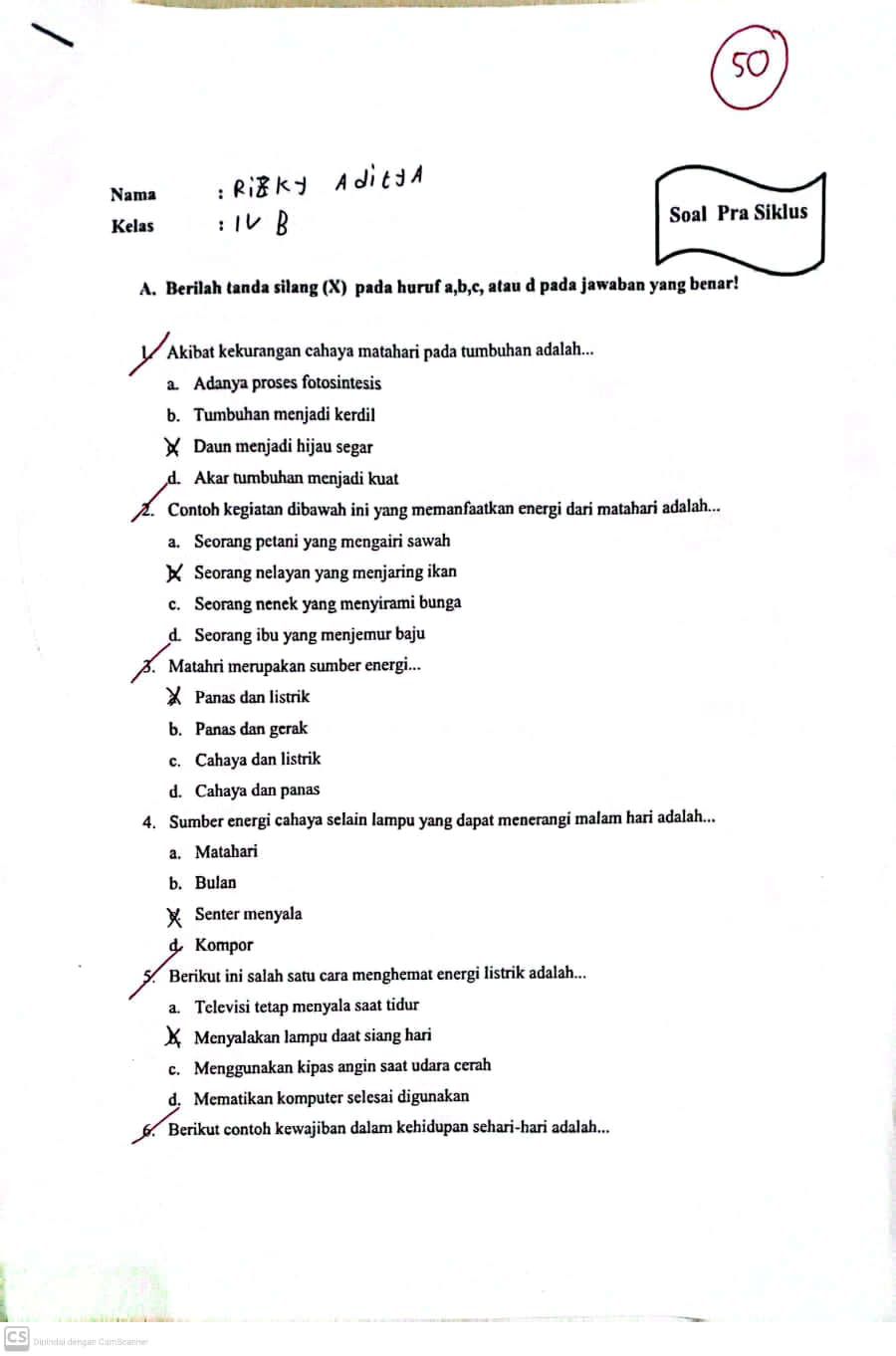 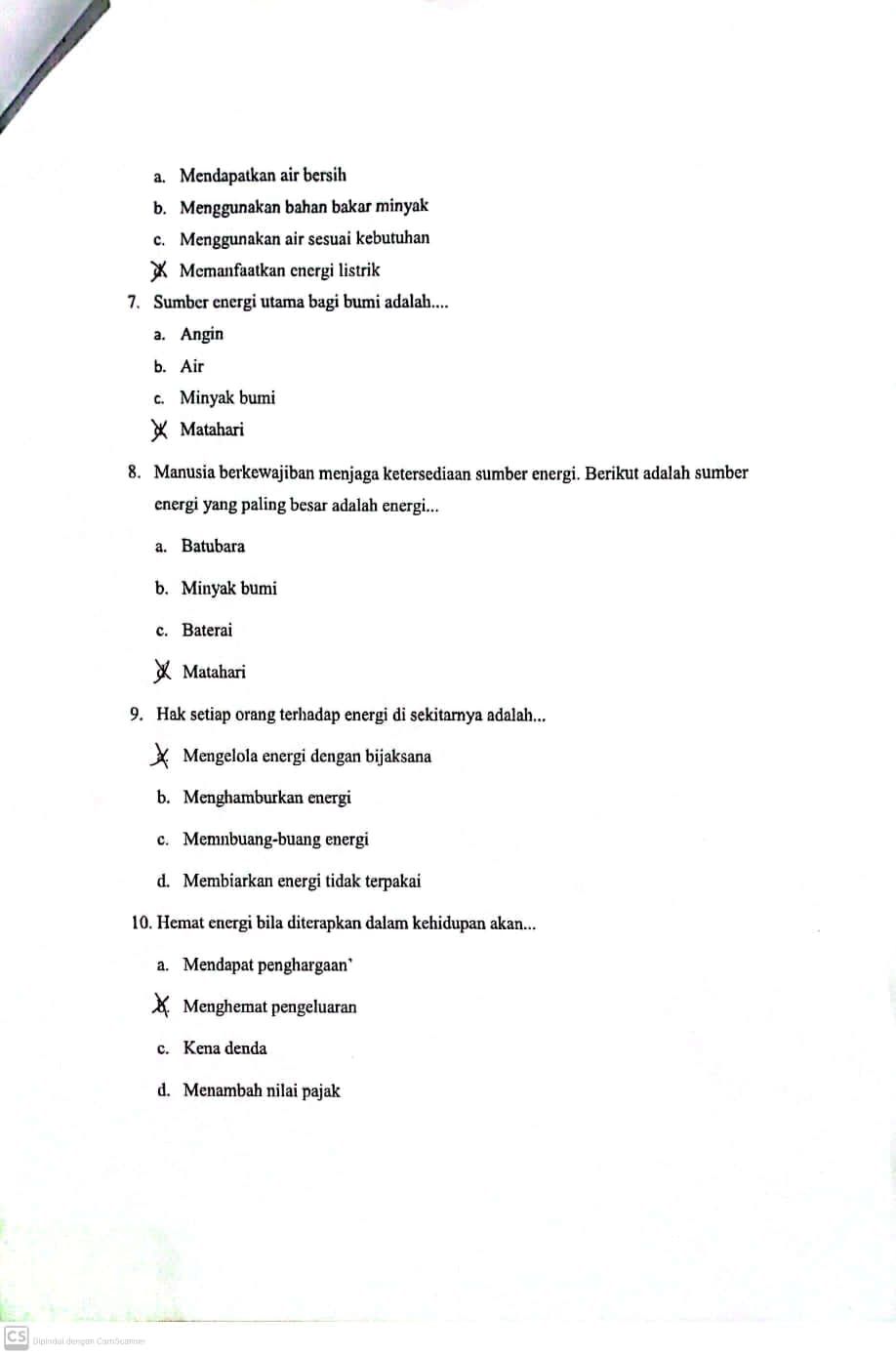 Lampiran 2 RPP Siklus IRENCANA PERBAIKAN PEMBELAJARANSatuan Pendidikan	: SD IT Darussalam  Kelas/Semester	: IV (Empat)/I (Satu) Tema 2	: Selalu Berhemat EnergiSub Tema 1	: Sumber EnergiAlokasi Waktu	: 2x35 menitKOMPETENSI INTIKI 1	: Menerima, menjalankan dan menghargai ajaran agama yang dianutnyaKI 2	: Memiliki perilaku jujur, disiplin, tanggung jawab, santun, peduli, dan percaya diri dalam  berinteraksi dengan keluarga, teman, guru, dan tetangganya.KI 3	: Memahami pengetahuan faktual dengan cara mengamati (mendengar, melihat, membaca dan menanya) dan menanya berdasarkan rasa ingin tahu tentang dirinya, makhluk ciptaan Tuhan dan kegiatannya, dan benda-benda yang dijumpainya di rumah, sekolah, dan tempat bermainKI 4	: Menyajikan pengetahuan faktual dalam bahasa yang jelas, sistematis, dan logis, dalam karya yang estetis, dalam gerakan yang mencerminkan anak sehat, dan dalam tindakan yang mencerminkan peri-laku anak beriman dan berakhlak mulia.KOMPETENSI DASAR DAN INDIKATOR PENCAPAIAN TUJUAN PEMBELAJARANMelalui kegiatan menyimak video tentang sumber energi panas, peserta didik dapat menganalisis macam-macam sumber energi panas dengan tepat.Melalui kegiatan menyimak video manfaat energi matahari, peserta didik dapat menelaah manfaat energi matahari dalam kehidupan sehari-hari.Melalui kegiatan menyimak penjelasan guru dan mengamati video manfaat energi matahari, peserta didik dapat mendesain peta pikiran manfaat energi matahari dalam kehidupan sehari-hari dengan tepat.Melalui kegiatan menyimak demonstrasi guru tentang percobaan manfaat energi matahari, peserta didik mampu mempraktikkan langkah-langkah kegiatan percobaan manfaat energi matahari dengan benar.Setelah melakukan percobaan manfaat energi matahari, peserta didik mampu membuat laporan kegiatan percobaan manfaat energi matahari dengan runtut.Setelah membuat laporan kegiatan percobaan tentang manfaat energi matahari, peserta didik mampu menyajikan laporan kegiatan percobaan manfaat energi matahari dengan jelas.MATERI POKOK/AJARIPA	:Macam-macam Sumber Energi PanasManfaat Energi Matahari dalam Kehidupan Sehari-hariLangkah-langkah Kegiatan Percobaan Manfaat Energi MatahariPENDEKATAN, MODEL, METODE PEMBELAJARANModel	: PBL (Problem based Learning)Metode	: tanya jawab, diskusi, presentasi.LANGKAH-LANGKAH KEGIATAN PEMBELAJARANMEDIA PEMBELAJARANPPT materi pembelajaran Video pembelajaran menggunakan Audio VisualAlat TulisSUMBER BELAJARBuku Tema 2 Selalu Berhemat Energi Buku Tematik Terpadu Kurikulum 2013 Buku Peserta didik Kelas IV. Jakarta: Kementerian Pendidikan dan Kebudayaan.InternetLaptopTEKNIK PENILAIANPengetahuan : Tes tertulisMedan, April 2023Peneliti						Guru Kelas IVLola Widia Sari Nst				  	 	SupriyonoMATERI AJARSUMBER ENERGIMatahari Sebagai Sumber Energi UtamaSumber energi utama dan terbesar untuk semua makluk hidup di bumi adalah matahari. Matahari memancarkan energi cahaya dan energi panas terus-menerus ke bumi. Cahaya matahari menerangi bumi. Panas yang dihasilkan matahari bermanfaat dalam kehidupan makhluk bumi. Manfaat cahaya matahri lainnya adalah membantu proses fotosintesis atau pembuatan makanan pada daun bagi tumbuhan. Dengan bantuan cahaya matahri, tumbuhan dapat membuat makanannya sendiri dan menghasilkan oksigen bagi manusia dan hewan. Tumbuhan juga sebagai sumber makanan bagu manusia dan hewan.Selain cahaya, panas matahari juga merupakan sumber energi dalam proses alami yang terjadi dalam kehidupan. Bumi menjadi hangat dan sesuai untuk kehidupan makhluk hidup. Panas matahari membantu terjadinya hujan atau siklus air di bumi. Panas matahari juga membantu proses  pengeringan pakaian, pengering ikan, dan pembuatan garam.Bayangkanlah, tanpa matahari todak aka nada kehidupan di bumi. Tanpa matahari, tidak ada sumber energi bagi manusia, hewan, dan tumbuhan untuk hidup. Itulah sebabnya matahari disebut sebagai sumber energi utama dalam kehidupan. Manfaat Matahari Bagi Tumbuhan Tumbuhan memang tidak bisa bergerak dengan cara berpindah tempat untuk mencarimakanan. Oleh karena itu, tumbuhan dikaruniai kemampuan untuk menciptakan makanannyasendiri dengan bantuan cahaya matahari.Cahaya matahari sangat dibutuhkan oleh tumbuhan. Tanpa cahaya matahari, tumbuhan tidak dapat berfotosintesis. Fotosintesis merupakan proses pembuatan makanan yang dibantu oleh cahaya matahari.Cahaya matahari yang ditangkap oleh klorofil ke daun dan juga menyerap air dan mineral dari dalam tanah dapat menghasilkan gula dan bahan makanan.Tanpa adanya matahari maka tumbuhan dibumi akan mati. Akibatnya, manusia dan hewan juga akan musnah karena tidak adanya suplai oksigen dan sumber makanan dari tumbuhan. Selain membantu proses fotosintesis, masih banyak manfaat cahaya mataharibagi tumbuhan. Cahaya matahari memberiwarna hijau pada daun. Cahaya mataharimembantu pengeringan tanah. Ini berguna bagi perkembangbiakan tumbuhan seperti bunga matahari. Biji bunga yang jatuh ditanah yang kering akan tumbuh dengan subur. Cahaya matahari juga memberi nutrisi bagi pertumbuhan tumbuhan.Kincir Angin dan Kincir AirBanyak anak yang memanfaatkan energi angin untuk bermain kincir angin kertas. Sistem kerja kincir angin kertas dan kincir angin kurang lebih sama. Kincir angin merupakan sebuah alat yang mampu memanfaatkan kekuatan angin untuk diubah menjadi kekuatan mekanik. Proses itu memberikan kemudahan bagi berbagai kegiatan manusia yang memerlukan tenaga besar,seperti memompa air untuk mengairi sawah atau menggiling biji-bijian. Kincir angin modern atau yang disebut juga turbin angin adalah mesin yang digunakan untuk menghasilkan energi listrik.Berbeda dengan kincir angin yang digerakkan oleh angin, kincir air memanfaatkan tenaga air sebagai penggerak. Kincir air adalah sebuah alat irigasi untuk mengalirkan air ke sawah. Alat ini berputar pada sumbunya karena didorong oleh air sungai atau air dari bukit yang dibendung. Kincir air digunakan untuk mengairi sawah irigasi, yaitu sawah yang tidak mengandalkan air hujan (tadah hujan) atau yang tidak mempunyai sumber air yang dialirkan lewat parit.Sumber Energi AnginAngin adalah gerakan udara di permukaan bumi yang terjadi karena adanya perbedaan tekanan udara. Udara mengalir dari tempat yang bertekanan tinggi ke tempat yang bertekanan rendah. Udara yang bergerak menimbulkan energi disebut energi angin. Di beberapa Negara energi angin dimanfaatkan untuk memutar kincir angin.Angin memiliki banyak peranan dalam kehidupan. Pada proses hujan, angin membuat awan-awan bergerak ke berbagai wilayah di atas daratan sehingga banyak wilayah akan terhindar dari kekeringan. Angin membantu suhu udara di musim panas menjadi lebih sejuk. Angin membantu proses penyebaran biji tumbuhan sehingga dapat tumbuh pada daerah yang sesuai. Angin juga sangat menyenangkan bagi anak-anak. Anak-anak dapat bermain layangan yang dapat terbang atau bermain kincir angin yang dapat berputar karena angin.AirAir bersih merupakan kebutuhan yang mendasar dalam kehidupan manusia dan makhluk hidup lainnya. Fungsi utama air bagi kehidupan adalah sebagai air minum untuk memenuhi kebutuhan air di dalam tubuh. Air bersih memiliki manfaat bagi kebutuhan manusia di kehidupan sehari-hari, antara lain untuk mandi, sikat gigi, mencuci pakaian, dan memasak.Walaupun sumber daya air cukup banyak tersedia di sekitar kita, tetapi persediaan air belum tentu seimbang dengan jumlah air yang dibutuhkan. Salah satu langkah agar persediaan air bersih senantiasa tersedia adalah dengan menghemat penggunaan air.Menikmati air bersih termasuk hak manusia di bumi. Apakah yang dimaksud hak dan kewajiban? Setiap orang memiliki hak danjuga kewajiban. Hak dan kewajiban tersebut melekat dalam dirisetiap orang semenjak lahir. Hak yang paling hakiki adalah hak untuk hidup. Hak adalah segala sesuatu yang tidak bisa diganggu gugat oleh orang lain dan sudah menjadi miliknya secara pribadi. Berbeda dengan hak, kewajiban merupakan segala sesuatu yang harus dikerjakan dan diselesaikan dengan penuh tanggung jawab.Energi listrikSaat ini, listrik menjadi sumber energi utama dalam setiap kegiatan manusia, baik di rumah tangga maupun perindustrian. Benda-benda dan peralatan rumah tangga hingga mesin pabrik-pabrik besar, semua memerlukan listrik. Hidup manusia kini menjadi lebih nyaman dan mudah jika dibandingkan zaman dahulu. Zaman dahulu, orang menggunakaan olahan minyak bumiberupa minyak tanah untuk menyalakan lampu dan kompor atau menggunakan arang untuk menyetrika.Semakin langkanya persediaan minyak bumi sehingga harganya semakin mahal membuat kita mencari sumber energi lain. Ternyata,banyak sumber yang dapat dimanfaatkan untuk menghasilkan energi listrik. Matahari, air, angin,dan sampah dapat dijadikan sumber untukmenghasilkan energi listrik.Energi listrik dijadikan sebagai sumber berbagai energi. Energi listrik dapat berubah menjadi energi cahaya pada lampu, energi panas pada setrika, energi gerak pada kipas angin, serta energi cahaya dan bunyi pada televisi.LEMBAR DISKUSI KELOMPOKHari/Tanggal			:Nama kelompok		:Nama Ketua Kelompok	: Nama Anggota 		: 1.				  2.				  3.				  4.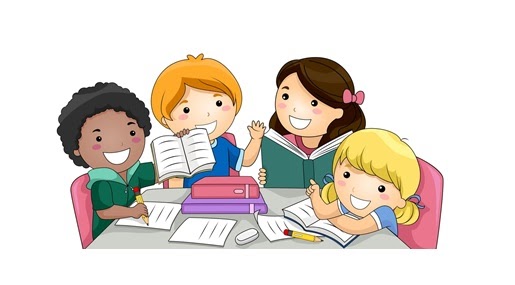 Amati Gambar Berikut!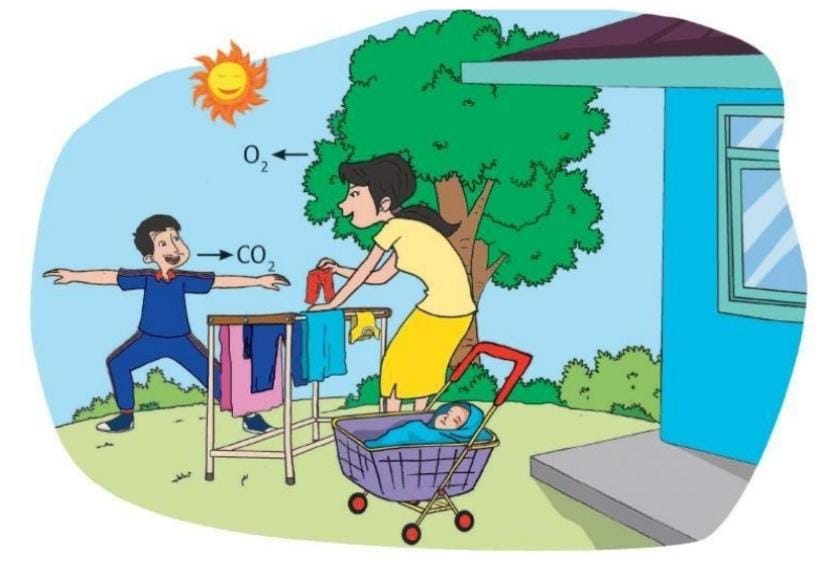 Jawablah pertanyaan berikut Temukan sebanyak-banyaknya manfaat energi matahari bagi makhluk hidup dalam  bentuk peta pikiran dibawah ini!Buatlah kesimpulan menggunakan jawaban-jawaban kalian di atas!Temukan sebanyak-banyaknya manfaat energi matahari bagi makhluk hidup dalam  bentuk peta pikiran dibawah ini!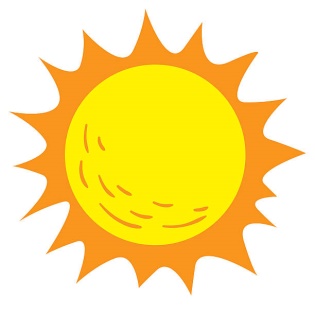 Nama		: Kelas		: Berilah tanda silang (X)  pada huruf a,b,c, atau d pada jawaban yang benar!Kompetensi dasar:Memahami berbagai sumber energi, perubahan bentuk energi, dan sumber energi alternatif (angin,air, matahari, panas bumi, bahan bakar organik, dan nuklir) dalam kehidupan sehari-hari.Sumber energi utama bagi bumi adalah.... AnginAir Minyak bumi MatahariSumber energi bagi tubuh manusia berasal dari.... Rumah Makanan Pakaian TenagaSegala sesuatu yang dapat menghasilkan energi panas disebut …. Sumber energi panas				Bahan panas	Sifat panas				Benda panasSumber energi yang telah dianugerahkan Tuhan kepada kita harus senantiasa kita gunakan secara bijak dan hemat, hal itu antara lain supaya..Umat manusia terbebas dari energiHewan dan tumbuhan bisa segera punahGenerasi setelah kita juga bisa menikmatinyaSetiap anak cucu kita bisa kaya rayaPerhatikan gambar di bawah ini!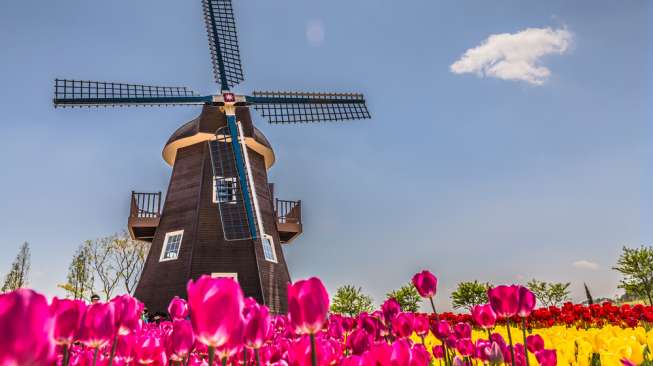 Gagasan pokok yang sesuai dengan gambar di atas adalah .... a. Cuaca di Belanda berangin dan terletak dekat dengan laut.b. Kincir angin di Belanda digunakan untuk memompa air.c. Kincir angin memiliki empat baling-baling.d. Kincir angin berputar karena terpaan angin yang kuat.Gagasan pokok yang sesuai dengan gambar di bawah ini adalah .... Gagasan pokok yang sesuai dengan gambar di atas adalah ....a. Panas matahari membantu kegiatan manusia.b. Cahaya matahari membantu proses fotosintesis tumbuhan.c. Fotosintesis hasilkan oksigen dan bahan makanan.d. Matahari merupakan sumber energi terbesar di bumi.Baling-baling sederhana akan … jika ditiup.a. berputarb. berjalanc. beredard. berloncatanBenda akan cepat kering jika dijemur di tempat ….teduh sejukpanastertutupSalah satu kegunaan energi matahari dalam kehidupan sehari-hari untuk ....membersihkan pakaianmengeringkan pakaianmerapikan pakaian mengawetkan pakaianSinar matahari sangat berguna bagi tumbuhan dalam proses...PembuahanGugur daunFoosontesisPenyerapan airLampiran RPP Siklus II RENCANA PERBAIKAN PEMBELAJARANSatuan Pendidikan	: SD IT Darussalam  Kelas/Semester	: IV (Empat)/I (Satu) Tema 2	: Selalu Berhemat EnergiSub Tema 2	: Manfaat EnergiAlokasi Waktu	: 2x35 menitKOMPETENSI INTIMenerimdan menjalankan ajaran agama yang dianutnyaMemiliki perilaku jujur, disiplin, tanggung jawab, santun, peduli, dan percaya diri dalam berinteraksi dengan keluarga, teman, guru dan tetangganya.Memahami pengetahuan faktual dengan cara mengamati (mendengar, melihat, membaca) dan menanya berdasarkan rasa ingin tahu tentang dirinya, makhluk ciptaan Tuhan dan kegiatannya, dan benda-benda yang dijumpainya di rumah, sekolah, dan tempat bermain.Menyajikan pengetahuan faktual dalam bahasa yang jelas, sistematis dan logis dalam karya yang estetis dalam gerakan yang mencerminkan anak sehat, dan dalam tindakan yang mencerminkan perilaku anak beriman dan berakhlak mulia.KOMPETENSI DASAR DAN INDIKATOR PENCAPAIAN KOMPETENSI TUJUAN PEMBELAJARANMelalui tayangan video audio visual, peserta didik dapat mengidentifikasi perubahan bentuk energi dalam kehidupan sehari-hari dengan tepat. Setelah mengamati video siswa dapat memahami manfaat perubahan bentuk energi dalam kehidupan sehari-hari.Setelah melihat video, siswa dapat menyajikan laporan hasil pengamatan tentang berbagai perubahan bentuk energi dalam kehidupan sehari-hari.Siswa dapat mempraktekkan hasil pengamatan dan penelusuran perubahan bentuk energiSiswa dapat menceritkan kembalihasil pengamatan perubahan bentuk energi dalam kehidupan sehari-hari.MATERI POKOK/AJARManfaat Perubahan bentuk energi dalam kehidupan sehari-hariPENDEKATAN, MODEL, METODE PEMBELAJARANModel	: PBL (Problem based Learning)Metode		: tanya jawab, diskusi, presentasi.LANGKAH-LANGKAH KEGIATAN PEMBELAJARANMEDIA PEMBELAJARANVideo pembelajaran menggunakan Audio Visual, penggunaan media ini bertujuan memberikan penjelasan tentang manfaatperubahan energi dalam kehidupan sehari-hari.  Alat dan bahan percobaanSUMBER BELAJARBuku Tema 2 Selalu Berhemat Energi Buku Tematik Terpadu Kurikulum 2013 Buku Peserta didik Kelas IV. Jakarta: Kementerian Pendidikan dan Kebudayaan.InternetLaptopTEKNIK PENILAIANPengetahuan : Tes tertulisMedan, April 2023Peneliti						Guru Kelas IVLola Widia Sari Nst						SupriyonoMATERI AJAR (MANFAAT ENERGI) Energi diperlukan makhluk hidup dalam kehidupan sehari-hari, misalnya, energi cahaya matahari sebagai sumber energi terbesar di bumi bermanfaat menerangi bumi saat pagi hari. Energi panas matahari dapat menghangatkan tubuh dan suhu di bumi, mengeringkan pakaian, dan diperlukan tumbuhan untu memasak makanan. Energi matahari juga dimanfaatkan sebagai sumber energi listrik melalui alat yang disebut panel surya. Panel surya ini mengubah energi matahari menjadi energi listrik. Energi listrik ini bermanfaat untuk menyalakan lampu atau memanaskan air. Masih banyak manfaat energi lainnya. Manfaat dan Perubahan EnergiDalam kehidupan sehari-hari banyak sumber energi yang kita manfaatkan. Secara tidak kita sadari terjadi perubahan energi saat memanfaatkan energi tersebut. Misalnya, energi cahaya dan panas matahari kita manfaatkan menjadi energi listrik dengan mengubahnya melalui alat panel surya. Energi listrik yang dihasilkan diubah menjadi energi cahaya pada lampu atau menjadi energi panas pada pemanas air. Dapat berubahnya energi dari satu bentuk ke bentuklain ini merupakan sifat energi. Selain itu, masih banyak contoh manfaat dan perubahan energi yang terjadi.Manfaat Energi KimiaEnergi kimia adalah energi yang tersimpan dalambentuk bahan-bahan kimia, seperti makanan,baterai,aki,dan minyak tanah. Minyak tanah yang dimanfaatkansebagai bahan bakar kendaraan akan berubah menjadienergi gerak pada kendaraan.Manfaat Energi GerakEnergi gerak bersumber dari angin,air,atau gerakantubuh kita. Energi angin dapat membantu mendorongperahu nelayan ke laut atau ke tepi pantai. Energi angindan air juga dapat diubah menjadi energi listrik yangmemiliki banyak manfaat.Manfaat Energi ListrikEnergi listrik dapat dihasilkan dari sumber energi matahari, angina, air, tumbuhan atau minyak bumi. Energi listrik merupakan energi yang paling mudah berubah menjadi bentuk energi lain. Banyak manfaat energi listrik dan perubahannya dapat kamu lihat dalam kehidupan sehari-hari. Manfaat Energi ListrikEnergi listrik paling banyak dimanfaatkan dalam kehidupan. Di rumah, di kantor, di sekolah, atau di perusahaan memanfaatkan energi listrik dalam berbagai kegiatan. Peralatan listrik yang digunakan. Berikut beberapa contoh tersebut.Kompor listrik yang digunakan untuk memasak akan berubah menjadi panas saat dialirkan listrikPengocok telur akan bergerak saat dialirkan listrik untuk mengocok telurBaterai handpone akan terisi saat dialirkan listrikBerhati-hati Menggunakan ListrikAlat-alat rumah tangga banyak yang menggunakan energi listrik, misalnya lampu, televisi, radio, lemari es, mesin cuci, dan kipas angina. Sementara, daerah-daerah yang belum terjangkau listrik masih menggunakan bahan bakar minyak untuk mendapatkan energi cahaya lampu dan energi panas untuk memasak. Jika arus listrik padam maka aktivis dirumah akan terganggu.Arus listrik yang mengalir ke setiap rumah memiliki kekuatan yang besar sehingga berbahaya. Oleh karena itu, kamu harus berhati-hati dalam menggunakan listrik. Guna menjaga keselamatan, beberapa hal harus diperhatiakn sebagai berikut:Jangan menyalakan peralatan listrik di tempat yang lembab dan basahGunakan alas kaki dari karet setiap kali bekerja dengan peralatan listrikJika ada peralatan listrik yang rusak, jangan mencoba memperbaikinya sendiri.Jangan memasukkan benda-benda logam ke dalam lobang stopkontakApabila peralatan listrik mengeluarkan asap atau mencium bau terbakar, segera matikan alat tersebut.Cara menghebat energiSelain energi listrik, energi yang banyak digunakan sehari-hari adalah energi minyak bumi. Energi minyak bumi di antaranya digunakan sebagai bahan bakar kendaraan, pembangkit listrik, atay sebagai sumber energi gas cair untuk memasak. Setiap orang berhak menggunakan bahan bakar minyak bumi. Namun, minyak bumi termasuk energi yang tidak dapat diperbarui sehingga jumlahnya dalam keadaan terbatas setiap orang juga berkewajiban ikut menghemat penggunaan bahan bakar minyak bumi. Satu cara yang dapat dilakukan adalah dengan menggunakan bus umum. Menggunakan bus umum tidak hanya bermanfaat untyuk menghemata energi, tetapi juga dapat mengurangi tingkat polusi udara di bumi yang sudah sangat membahayakan. PERCOBAAN Nama		: Kelas		: Berilah tanda silang (X)  pada huruf a,b,c, atau d pada jawaban yang benar!Dani melihat para petani yang mengeringkan padinya di tanah lapang. Para petani tersebut memanfaatkan energi dari matahari berupa energi.... Listrik Panas Bunyi CahayaSaat menancapkan steker pada stopkontak, tangan harus dalam keadaan...BasahKeringLembabBerairMade mendengarkan radio di rumah. Perubahan energi yang terjadi saat Made menyalakan radio adalah perubahan energi listrik menjadi energi...CahayaBunyiKimiagerakEnergi listrik dapat berubah menjadi energi gerak, peristiwa itu terjadi para peralatan...TelevisiRadioLampuKipas anginMematikan peralatan elektronik ketika tidak digunakan adalah contoh bentuk sikap...Boros energiBekerja kerasHidup susahBerhemat energiBerikut ini yang termasuk manfaat energi listrik bagi kehidupan manusia adalah...Ayah  sedang  membakar sampah menggunakan korek apiIbu mengeringkan baju di siang hariAdik bermain layang-layang di lapangan Kakak menonton televisiContoh pemanfaatan energi listrik di sekolah adalah ….menyalakan televisimenyalakan lampu penerangan jalanmenyalakan tangga berjalanmenyalakan computerMemasang peralatan elektronik di rumah seperti lampu kamar dan lampu teras sebaiknya dilakukan oleh orang dewasa. Karena jika salah memasang aliran listrik bisa mengakibatkan…. Lampu terlalu terang Listriknya gratis Konsleting listrik Radiasi listrikDibawah ini tidak termasuk sumber energi listrik adalah...Batu bateraiAkumulatorGeneratorKomputerJika kita menjumpai hal seperti gambar di bawah, maka sebaiknya...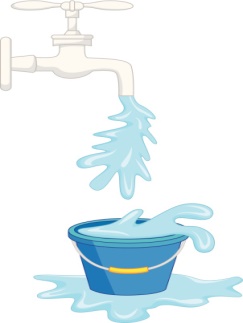 Kran dibiarkan  terbukaMeminta orang lain menutupnyaMematikan kran airMembiarkannya sajaLampiran Siklus III RPPRENCANA PERBAIKAN PEMBELAJARANSatuan Pendidikan	: SD IT Darussalam  Kelas/Semester	: IV (Empat)/I (Satu) Tema 2	: Selalu Berhemat EnergiSub Tema 3	: Energi AlternativeAlokasi Waktu	: 2x35 menitKOMPETENSI INTIMenerima dan menjalankan ajaran agama yang dianutnyaMemiliki perilaku jujur, disiplin, tanggung jawab, santun, peduli, dan percaya diri dalam berinteraksi dengan keluarga, teman, guru dan tetangganya.Memahami pengetahuan faktual dengan cara mengamati (mendengar, melihat, membaca) dan menanya berdasarkan rasa ingin tahu tentang dirinya, makhluk ciptaan Tuhan dan kegiatannya, dan benda-benda yang dijumpainya di rumah, sekolah, dan tempat bermain.Menyajikan pengetahuan faktual dalam bahasa yang jelas, sistematis dan logis dalam karya yang estetis dalam gerakan yang mencerminkan anak sehat, dan dalam tindakan yang mencerminkan perilaku anak beriman dan berakhlak mulia.KOMPETENSI DASAR DAN INDIKATOR PENCAPAIAN KOMPETENSI TUJUAN PEMBELAJARANMelalui tayangan video audio visual, peserta didik dapat mengidentifikasi perubahan bentuk energi alternative dalam kehidupan sehari-hari dengan tepat. Setelah mengamati video siswa dapat memahami manfaat perubahan bentuk energi alternative dalam kehidupan sehari-hari.Setelah melihat video, siswa dapat menyajikan laporan hasil pengamatan tentang berbagai perubahan bentuk energi alternative dalam kehidupan sehari-hari.Siswa dapat mempraktekkan hasil pengamatan dan penelusuran perubahan bentuk energi alternativeSiswa dapat menceritkan kembalihasil pengamatan perubahan bentuk energi alternative dalam kehidupan sehari-hari.MATERI POKOK/AJARManfaat Perubahan bentuk energi alternative dalam kehidupan sehari-hariPendekatan, Model, Metode PembelajaranModel	: PBL (Problem based Learning)Metode	: tanya jawab, diskusi, presentasi, penugasanLangkah-Langkah Kegiatan PembelajaranMEDIA PEMBELAJARANVideo pembelajaran menggunakan Audio Visual, penggunaan media ini bertujuan memberikan penjelasan tentang manfaatperubahan energi dalam kehidupan sehari-hari.  Alat dan bahan percobaanSUMBER BELAJARBuku Tema 2 Selalu Berhemat Energi Buku Tematik Terpadu Kurikulum 2013 Buku Peserta didik Kelas IV. Jakarta: Kementerian Pendidikan dan Kebudayaan.InternetLaptopTEKNIK PENILAIANPengetahuan : Tes tertulisMedan, April 2023Peneliti						Guru Kelas IVLola Widia Sari Nst						SupriyonoMATERI AJAR ENERGI ALTERNATIFSumber energi alternatif merupakan sumber energi yang bukan sumber energi tradisional. Sumber energi tradisional adalah bahan bakar fosil seperti batu bara, minyak, dan gas alam. Sumber energi alternatif yang dikembangkan saat ini memanfaatkan sumber energi yang tersedia di alam dan tidak akan habis, yaitu matahari, angin, air, dan panas bumi.MatahariMatahari merupakan sumber energi utama di bumi. Hampir semua energi yang berada di bumi berasal dari matahari. Energi panas yang dihasilkan dapat digunakan untuk memanaskan ruangan, memanaskan air, dan keperluan lain.AnginAngin adalah gerakan udara di permukaan bumi yang terjadi karena tekanan udara. Angin telah dimanfaatkan sejak dulu sebagai sumber energi pada perahu layar dan kincir angin tradisional.AirAir yang deras merupakan sumber energi gerak. Energi itu biasa dimanfaatkan sebagai pembangkit tenaga listrik. Oleh karena itu, di PLTA (Pembangkit Listrik Tenaga Air) dibuat bendungan air di tempat yang tinggi. Air yang dibendung tersebut, kemudian dialirkan menurun sehingga akan mengalir, seperti air terjun  yang deras.Bahan Bakar BioBahan bakar bio merupakan bahan bakar yang berasal dari makhluk hidup,baik hewan maupun tumbuhan. Bahan bakar bio yang berasal dari tumbuhan di antaranya tumbuhan berbiji yang mengandung minyak, seperti bunga matahari, jarak, kelapa sawit, kacang tanah, dan kedelai. Bahan bakar tersebut dikenal sebagai biodiesel. Biodiesel dapat digunakan untuk menggantikan solar. Singkong, ubi, jagung, dan sagu dapat diubah menjadi bioetanol. Bioetanol dapat menggantikan bensin ataupun premium. Bahan bakar bio juga dapat berasal dari kotoran hewan. Bahan bakar tersebut dikenal. sebagai biogas. Kotoran hewan yang ada dimasukkan ke dalam ruangan bawah tanah (lubang). Selain itu, bahan bakar ini dapat juga dimanfaatkan untuk bahan bakar kendaraan bermotor.Laporan Kegiatan Percobaan Baterai KentangTujuan	: Mengidentifikasi cara menghasilkan energi listrikPercobaanAlat dan bahan	Kentang (bisa diganti lemon atau umbi-umbian yang lain)  sebanyak 5 buahLampu LED (atau lampu bohlam kecil)KebelPenjepit BuayaLempengan TembagaLempengan SengUntuk mengganti tembaga dan seng, dapat menggunakan isi dalam baterai yang biasanya berwarna hitam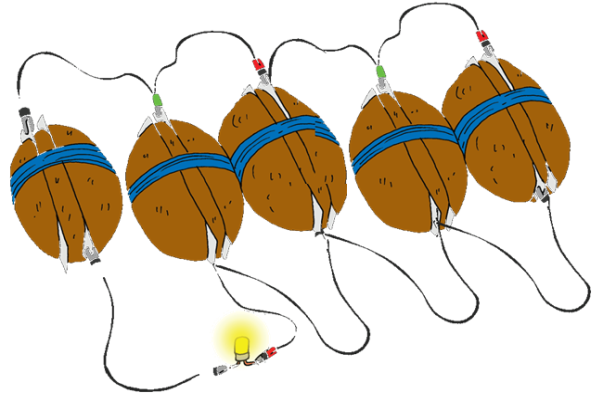 Langkah-langkahTusukkan lempengan tembaga dan seng ke dalam kentang mentah. Jepitkan kabel kepada lempengan tersebut kemudian hubungkan dengan lampuLihat nyala lampu yang terjadiJika nyala lampu belum kelihatan, maka tambah kentang tersebut agar arus listrik yang dihasilkan bertambah. Hasil percobaan :Nama		:Kelas		: Berilah tanda silang (X)  pada huruf a,b,c, atau d pada jawaban yang benar!Berikut ini yang termasuk sumber energi alternatif adalah...Minyak bumiBatumaraEmasAirBahan bakar bio yang berasal dari kotoran hewan ternak dinamakanBioetanolBiodieselBiogasBiologiContoh tumbuhan yang bisa diolah menghasilkan bioetanol adalahSawit, jarak, kedelaiSingkong, ubu, jagungJati, mahoni, merantiBunga matahari, mawar, melatiTujuan memakai energi alternatif antara lain adalah...Mengurangi penggunaan sumber energi fosil Mengurangi jumlah kerugian negaraMengurangi jumlah kerugian negaraMembuat masyarakat pintarSinar matahari dapat dimanfaatkan sebagai sumber energi alternatif antara lain sebagai ...Penghasil minyak bumi di siang hariPenggerak turbin melalui gelombang sinarBahan baku pembuatan solar dan bensinPembangkit listrik tenaga suryaPanel surya memanfaatkan sumber energi alternative berupa…MatahariAir AnginaPanas bumiPerhatikan gambar berikut ini!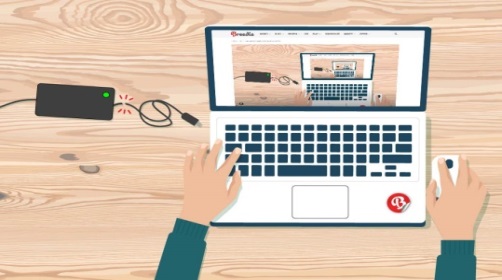 Gambar tersebut menunjukkan perubahan energi, yaitu…Gerak menjadi listrikListrik menjadi gerakKimia menjadi listrikListrik menjadi cahayaEnergi alternative yang berasal dari luar bumi adalah…AirMatahariAnginaPanas bumiPenggunaan aki pada mobil yang dijalankan merupakan contoh perubahan energi…Listrik menjadi gerakGerak menjadi listrikListrik menjadi cahayaKimia menjadi gerakBerikut contoh pemanfaatan energi alternative adalah…Memasak dengan kompor minyak tanahMenggunakan solar untuk bahan bakar mobilMenggunakan alat pemanas air energi matahariMengeringkan ikan dengan menggunakan ovenLampiran 3  TEKNIK PENGUMPULAN DATAKisi-kisi Tes Hasil Belajar Siklus I,II,IIILampiran 4	Data Hasil Observasi Keterampilan Guru Pada  Siklus I Siklus II Siklus IIILampiran 5Hasil Tes Pra Siklus I, II, IIILampiran Uji Validitas Tes Soal Hasil Uji Validitas SoalHasil Uji Tes Pretest Dan Postes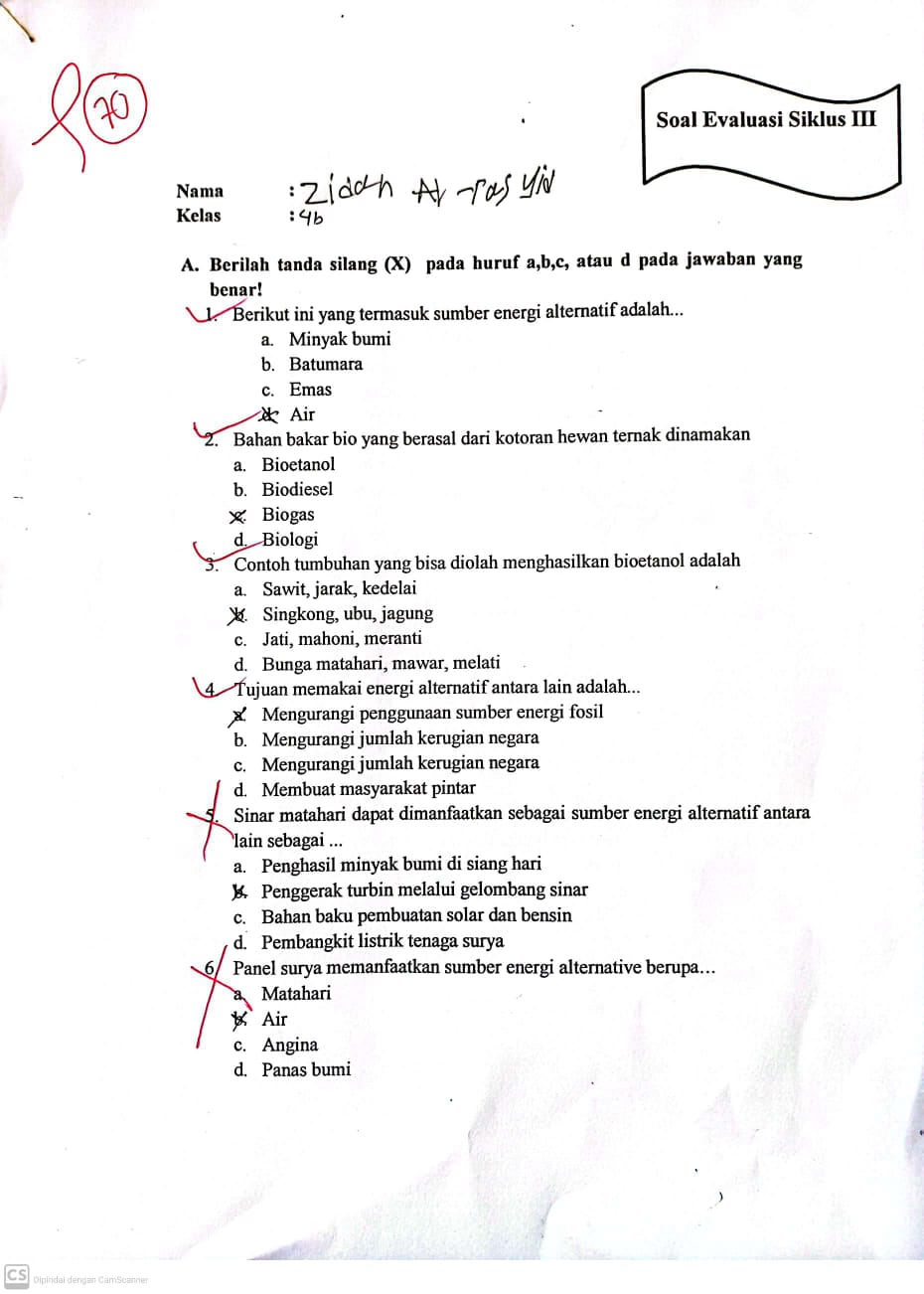 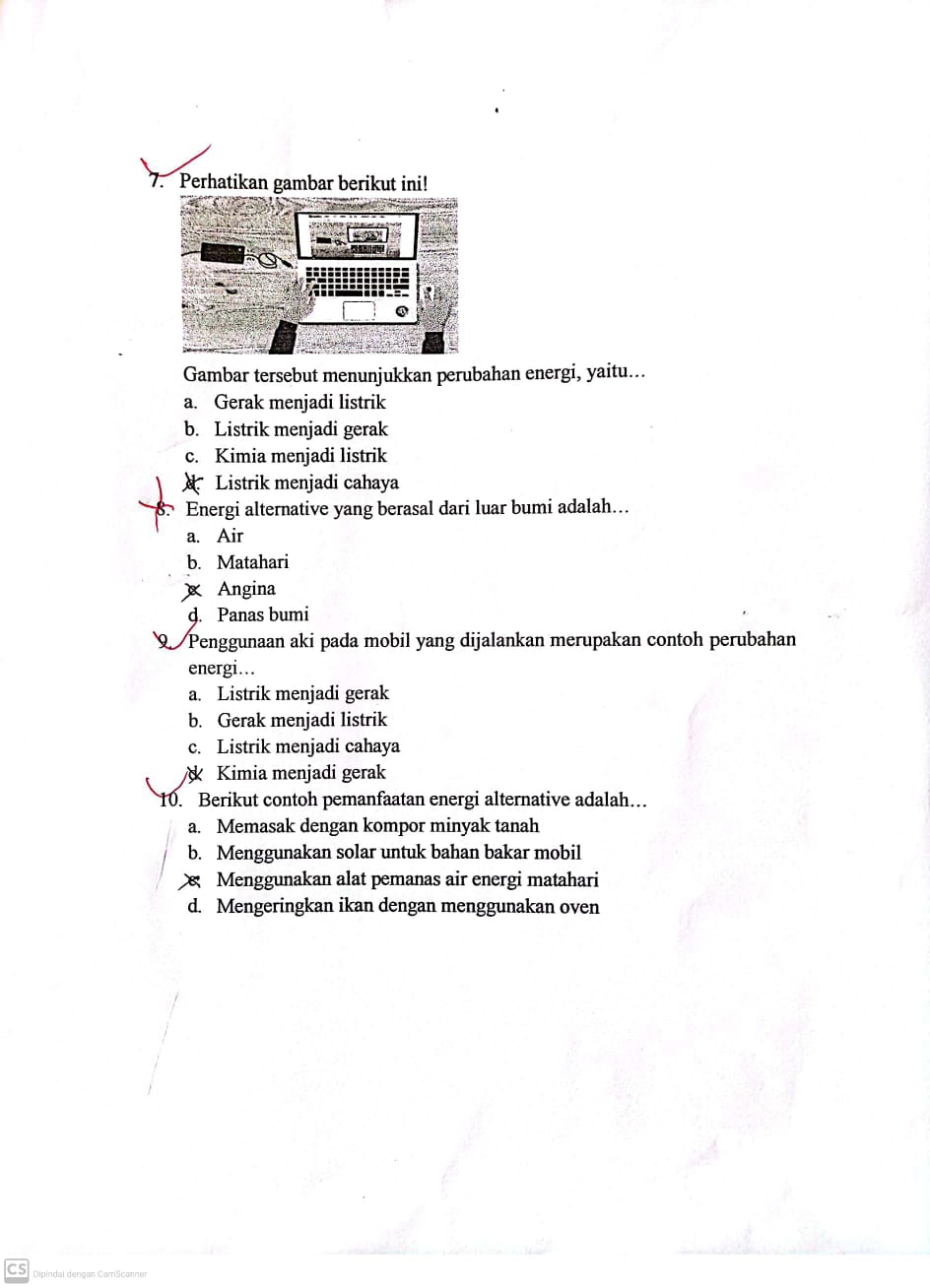 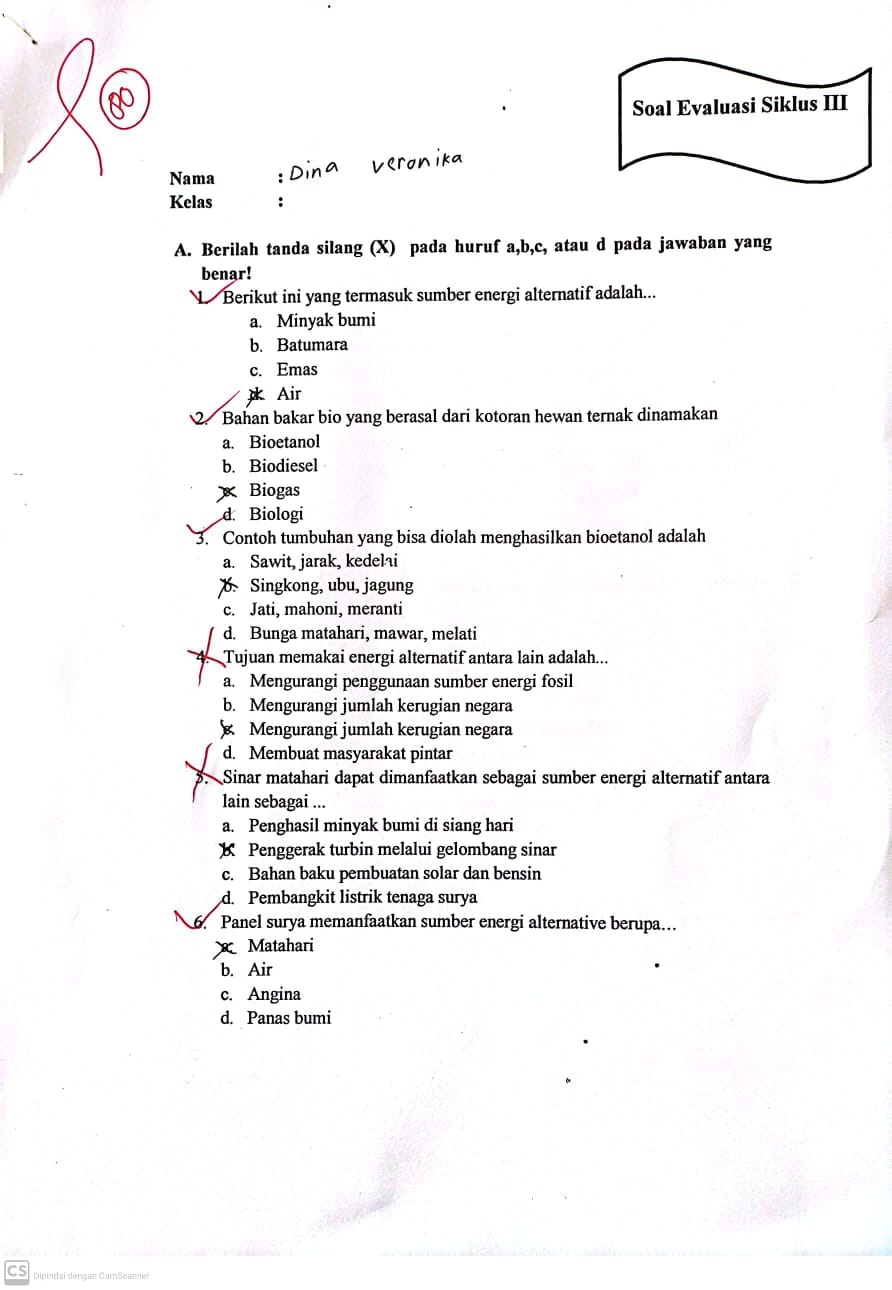 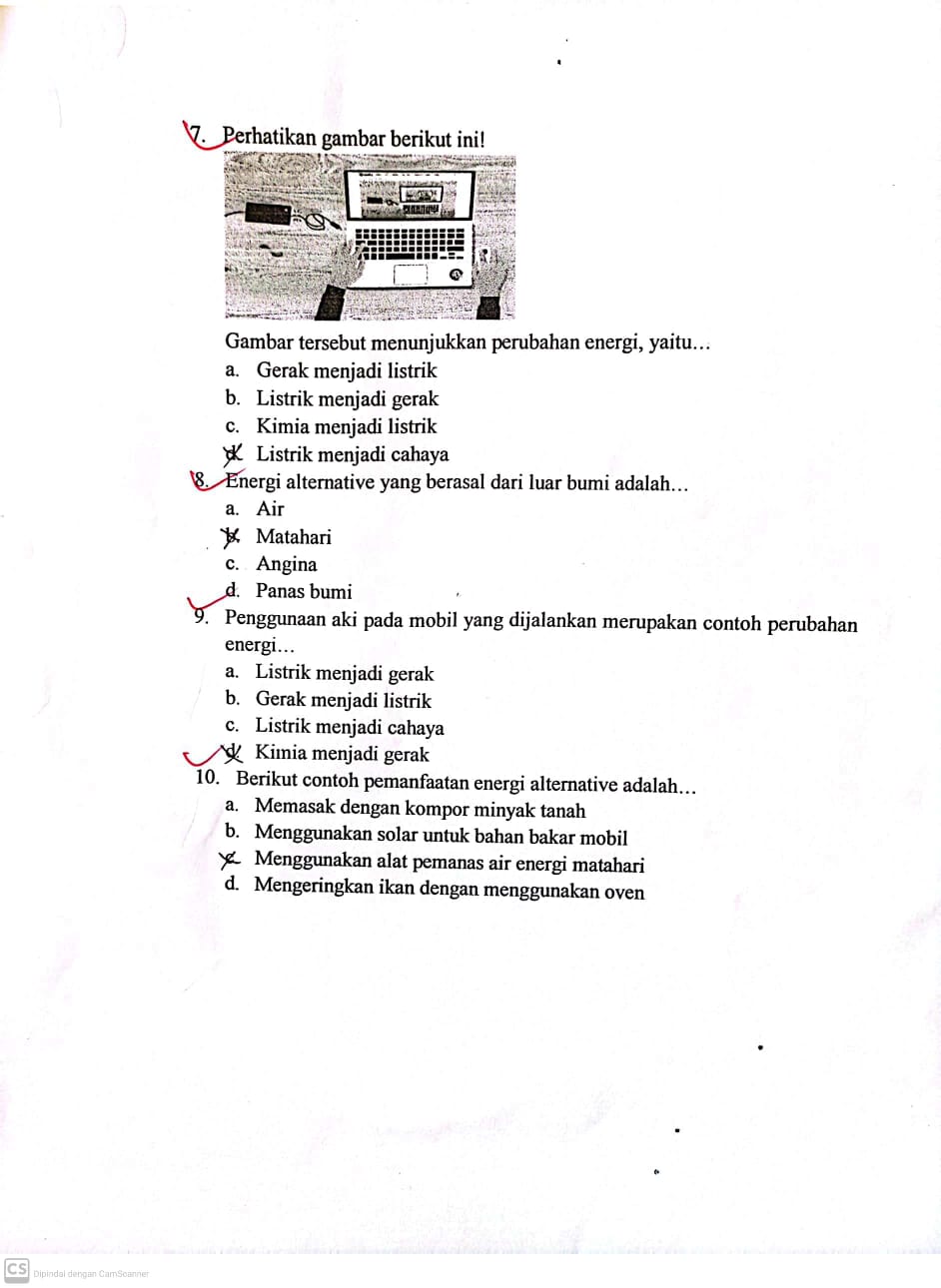 Lampiran dokumentasi Pra Siklus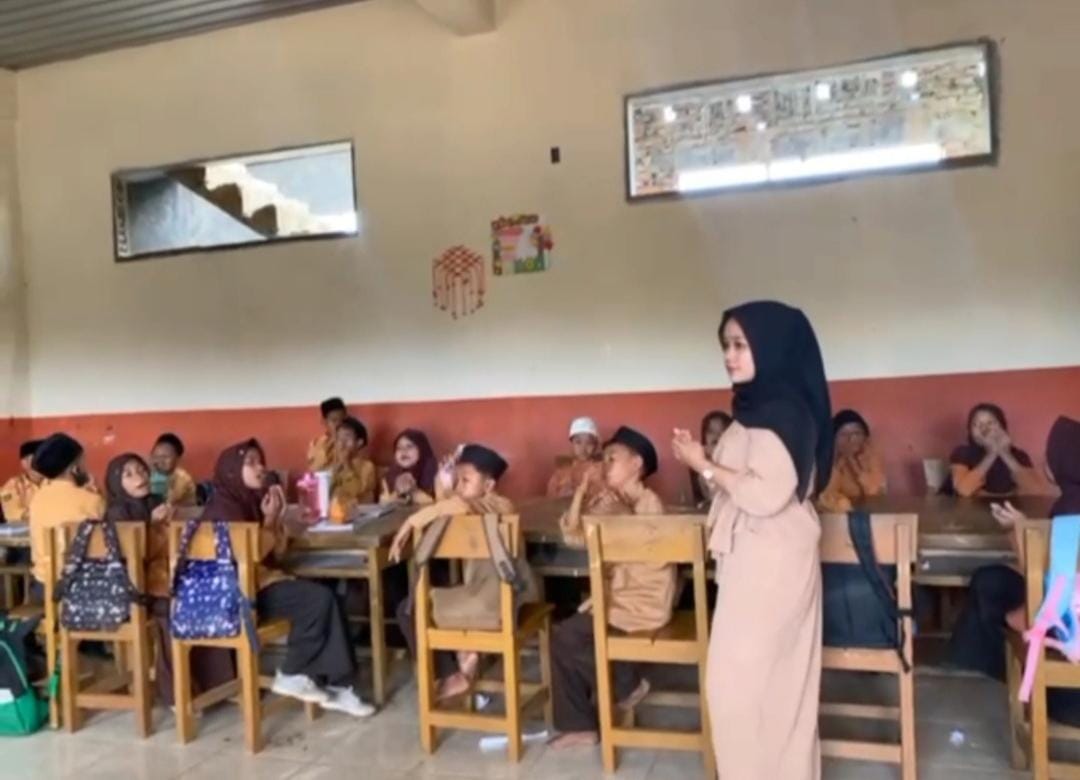 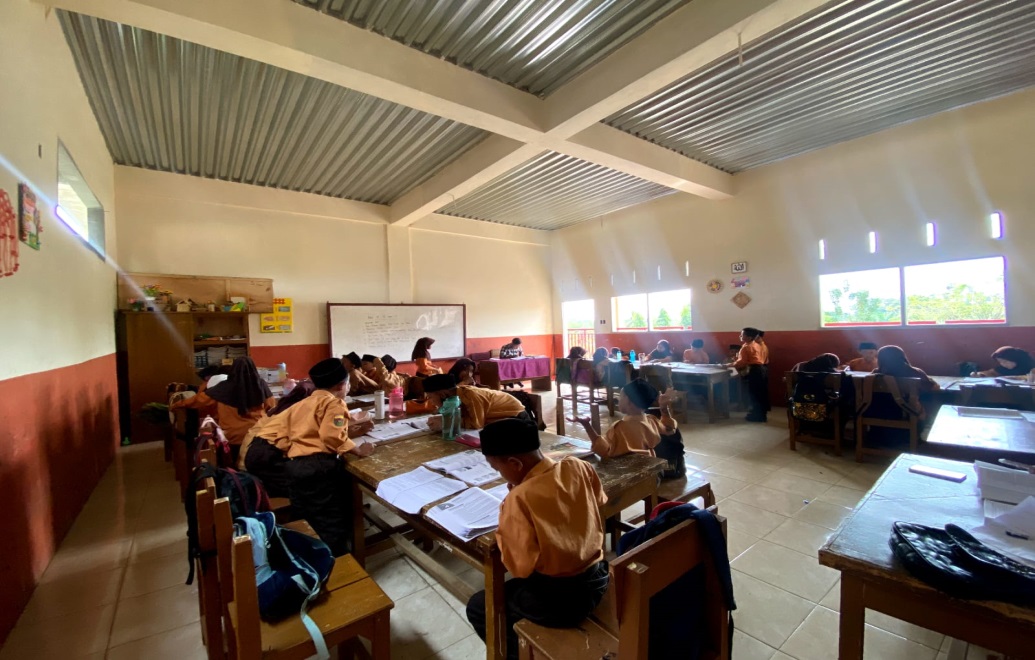 Lampiran Dokumentasi Siklus IMengorientasikan siswa pada permasalahan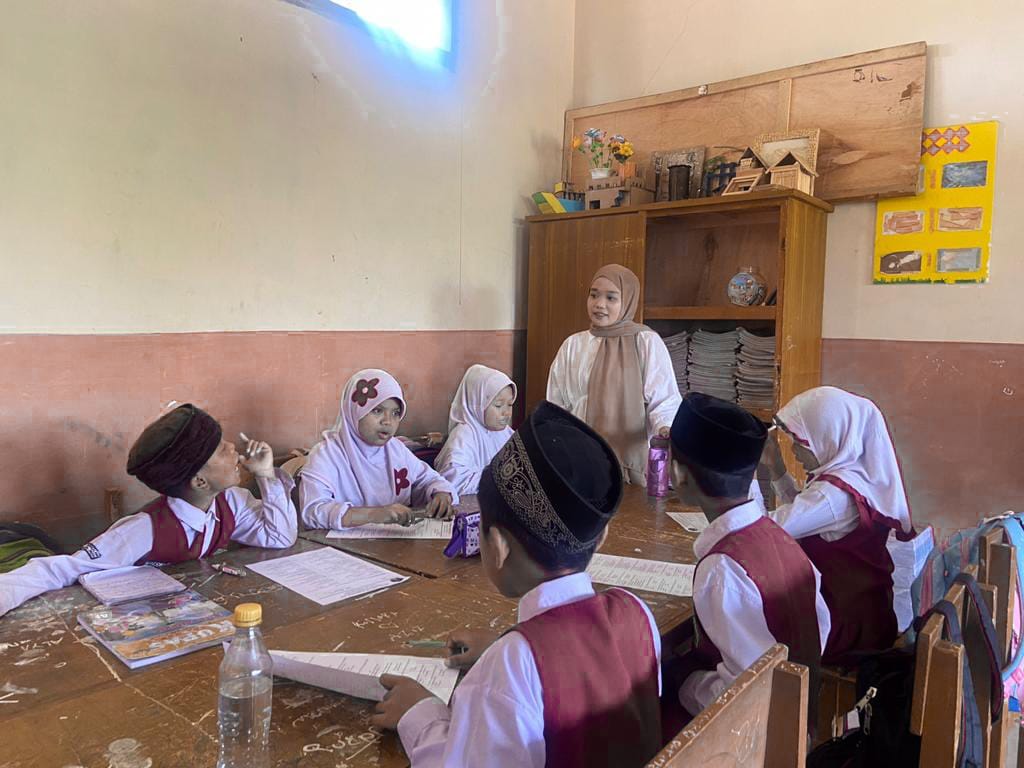 Mengorganisasikan pembelajaran siswa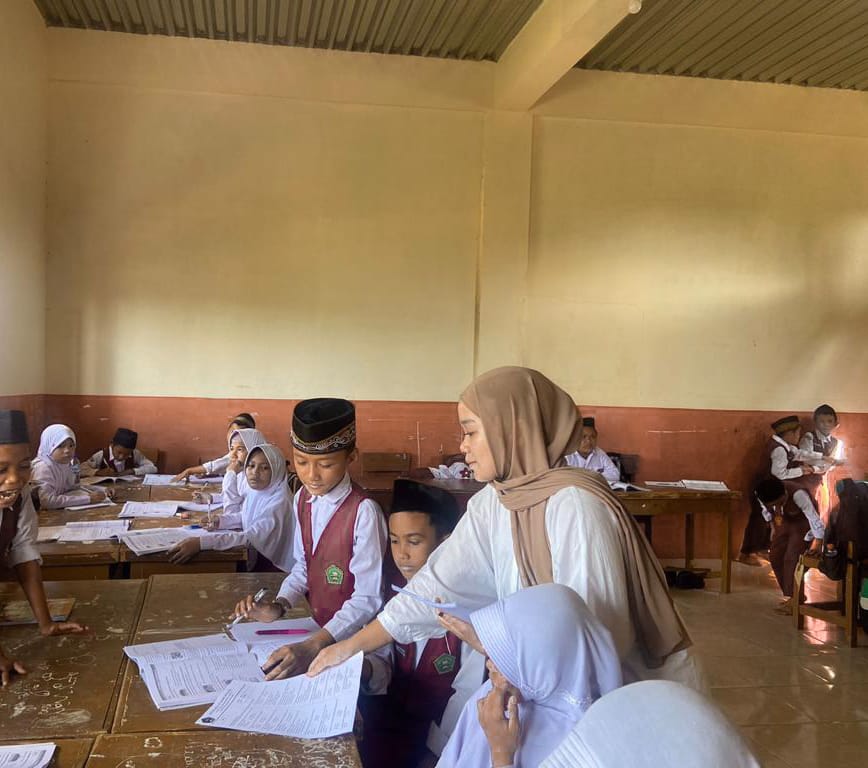 Membimbing penyelidikan Individual dan Kelompok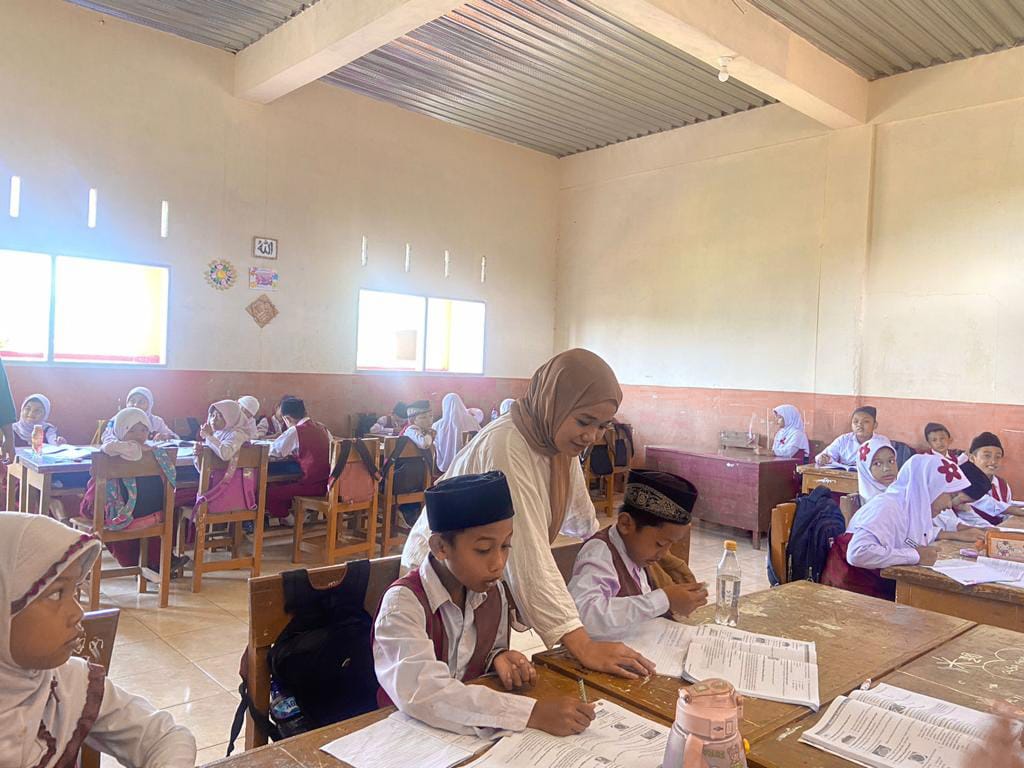 Mengembangkan dan menyajikan hasil karya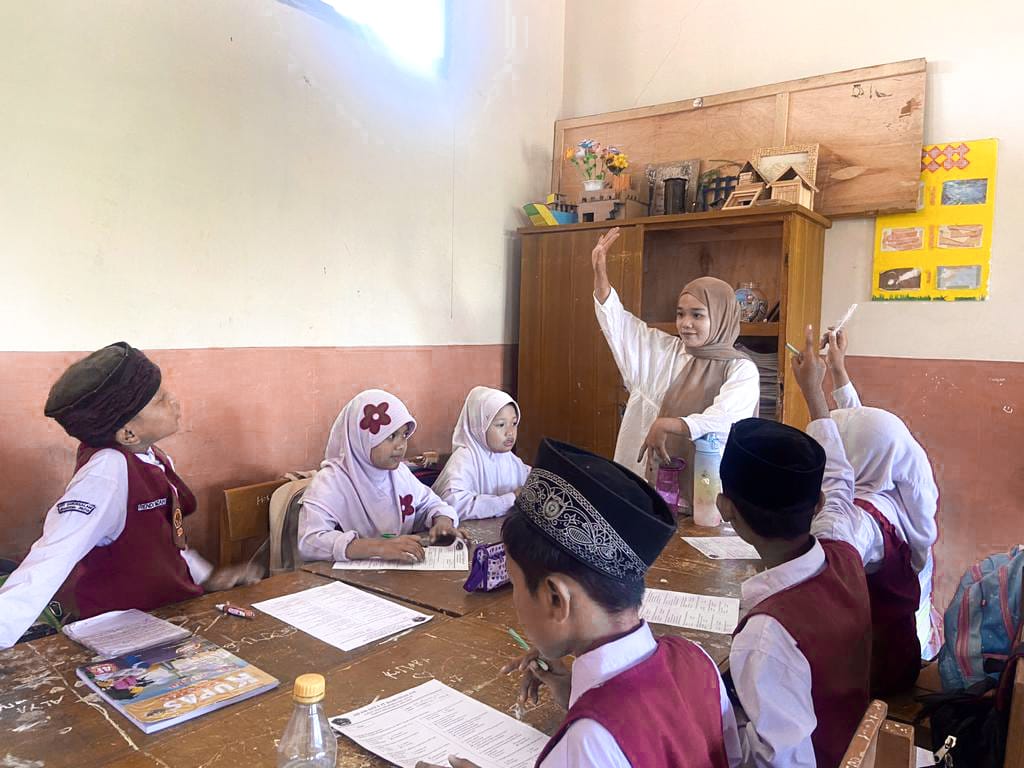 Menganalisis dan mengevaluasi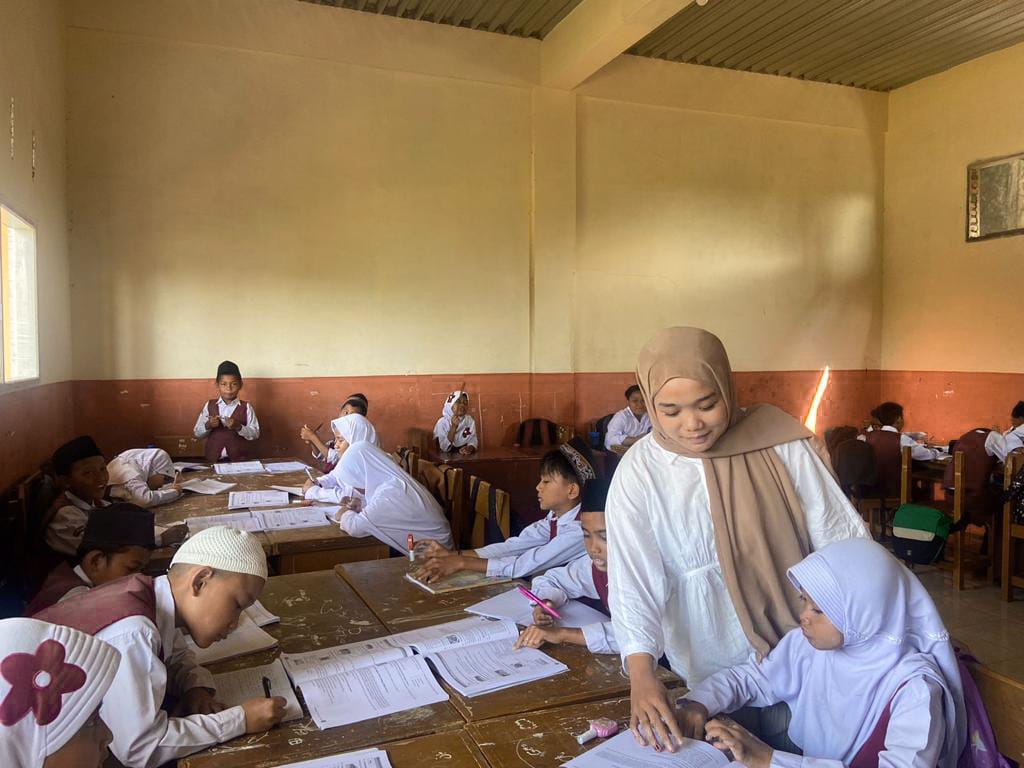 Lampiran Dokumentasi Siklus IIMengorientasikan siswa pada masalah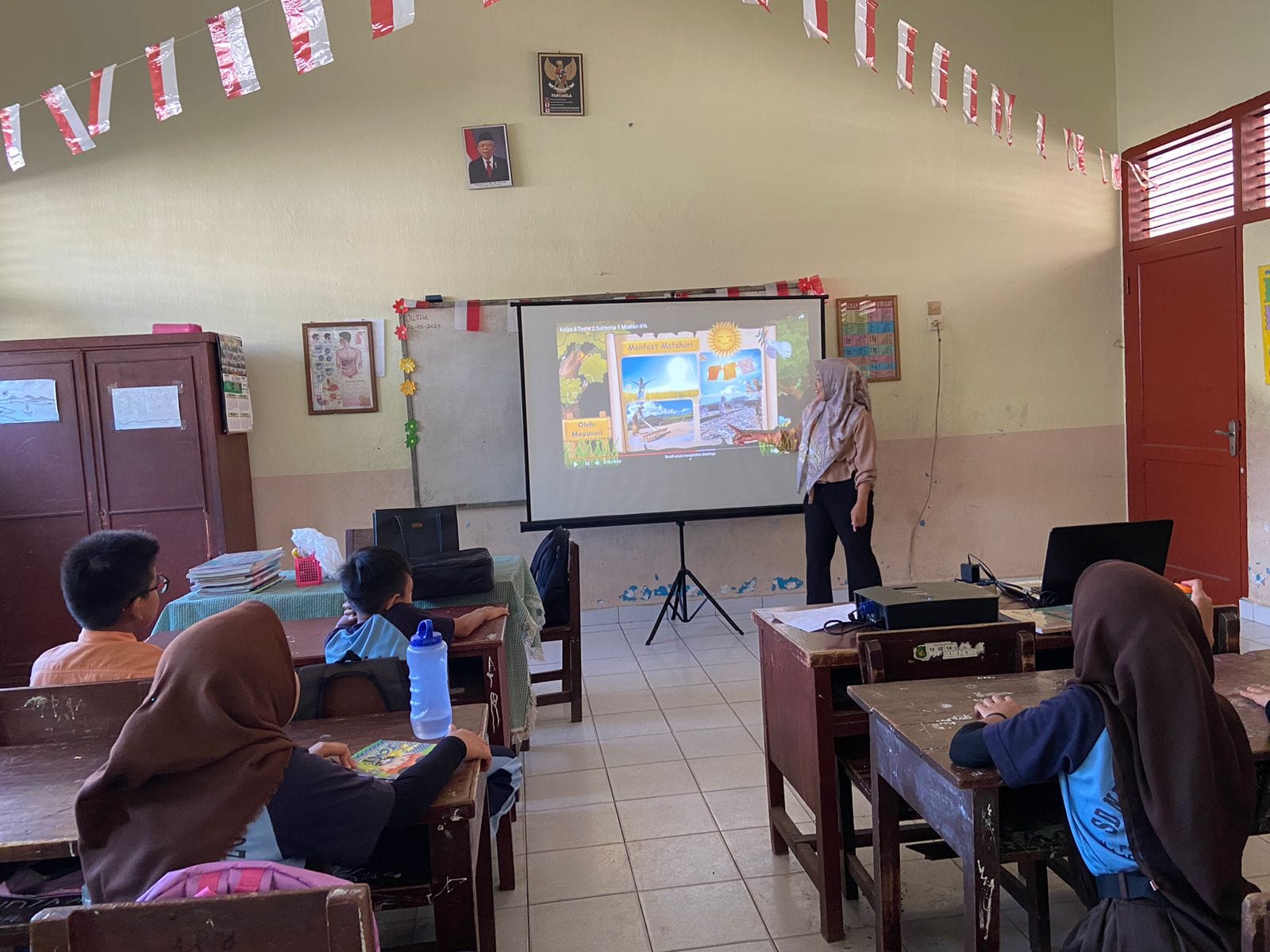 Mengorganisasikan pembelajaran siswa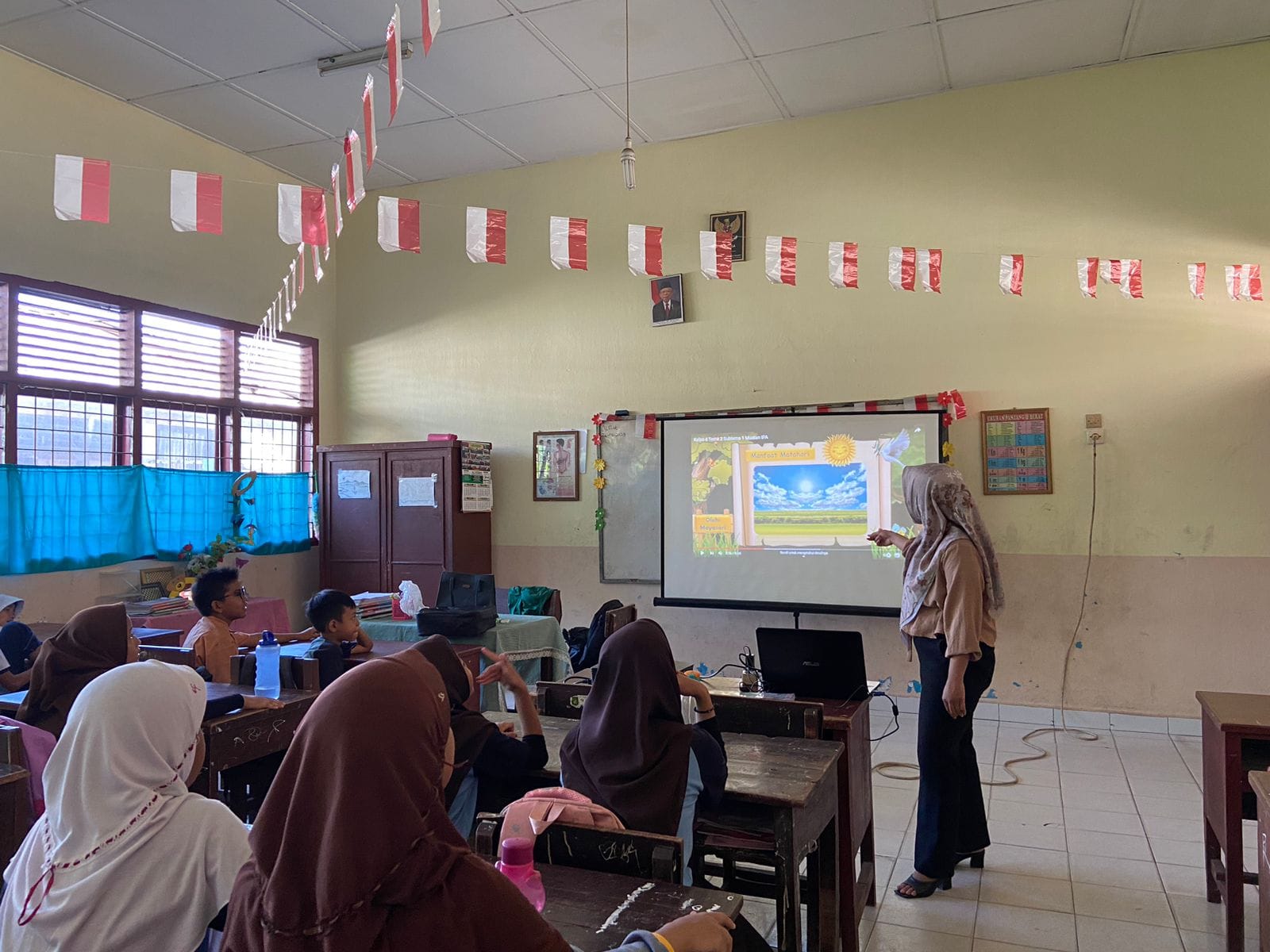 Membimbing penyelidikan individual dan kelompok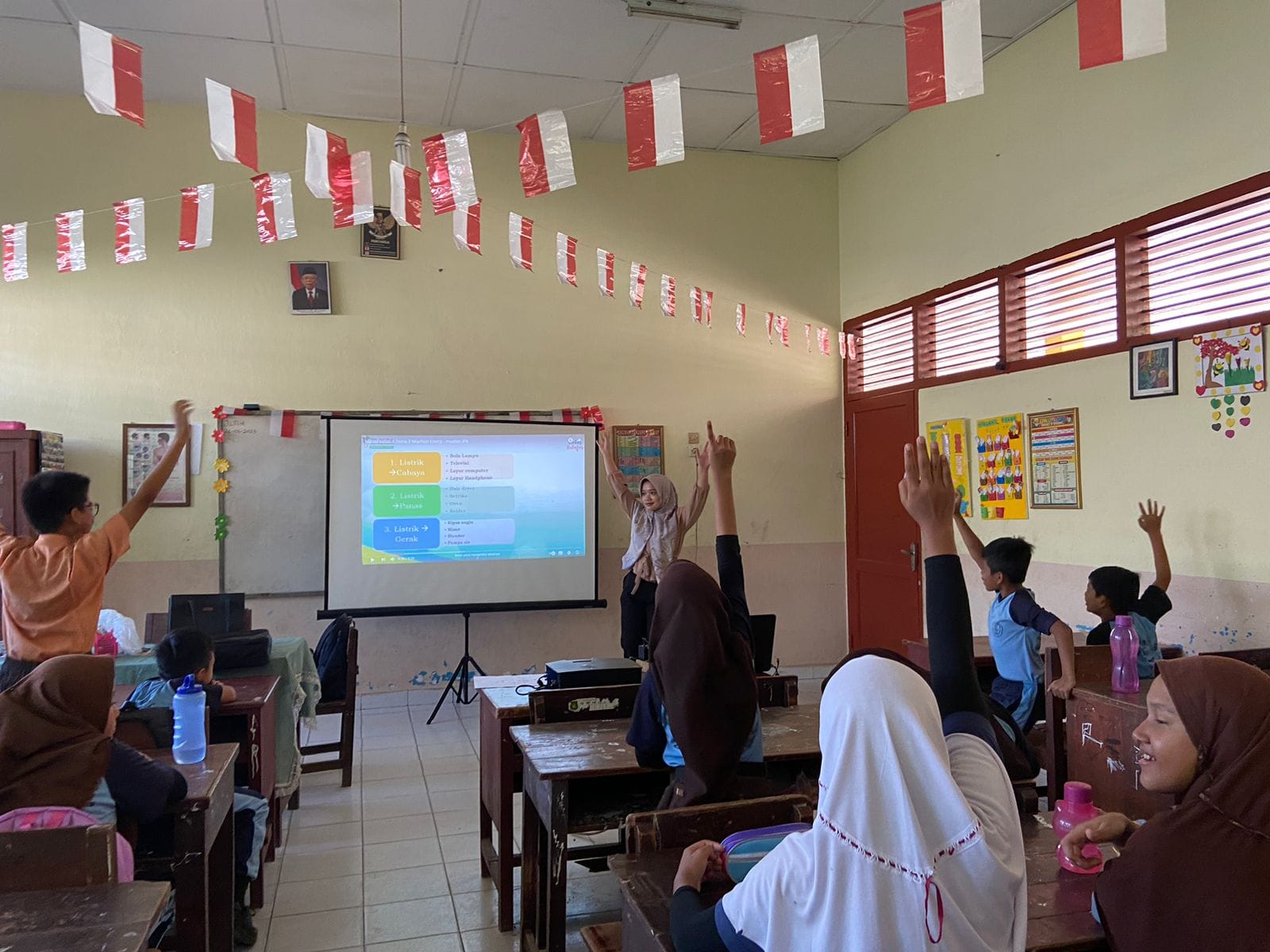 Menganilisis dan mengevaluasi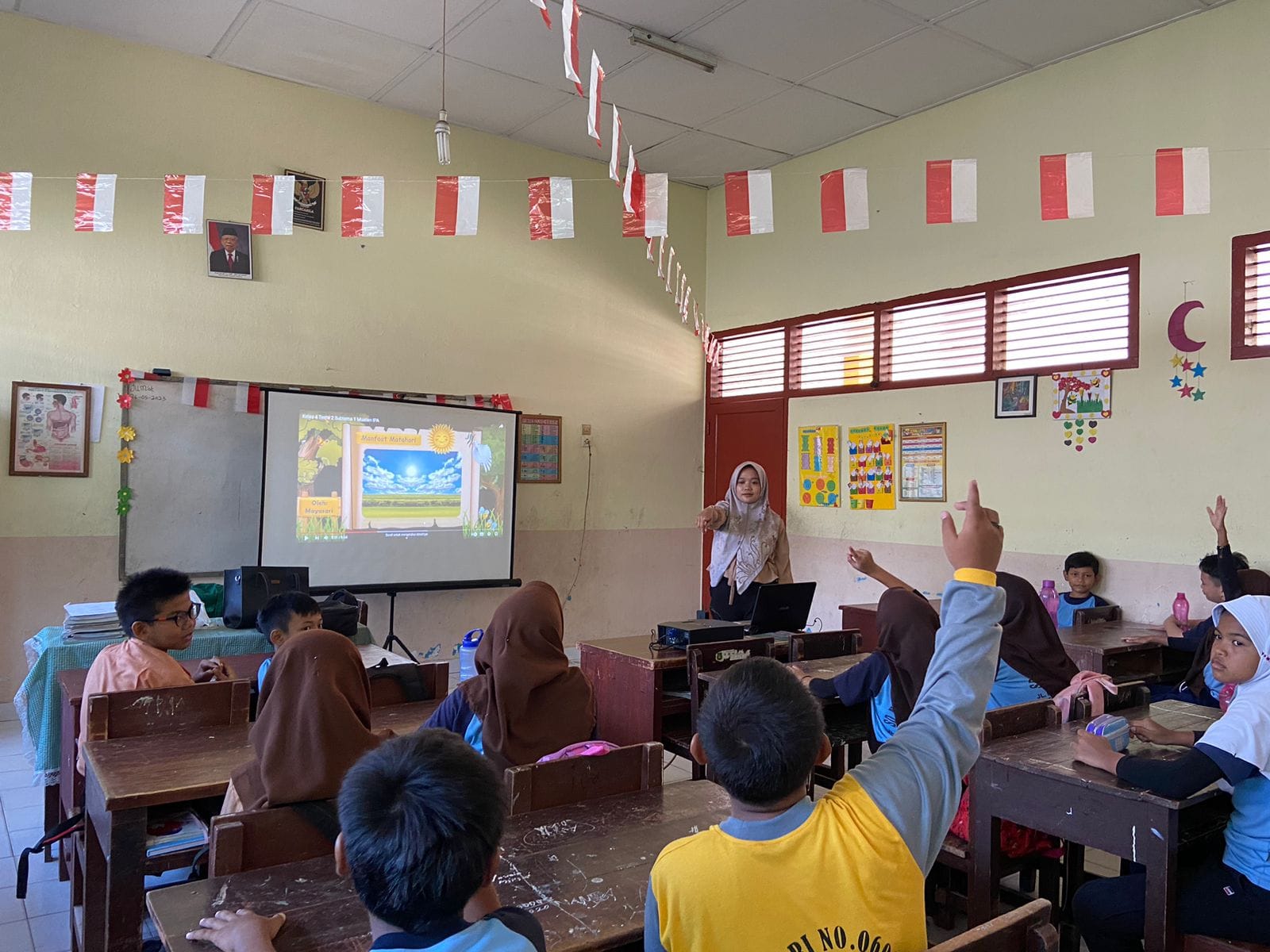 Menganalisis dan mengevaluasi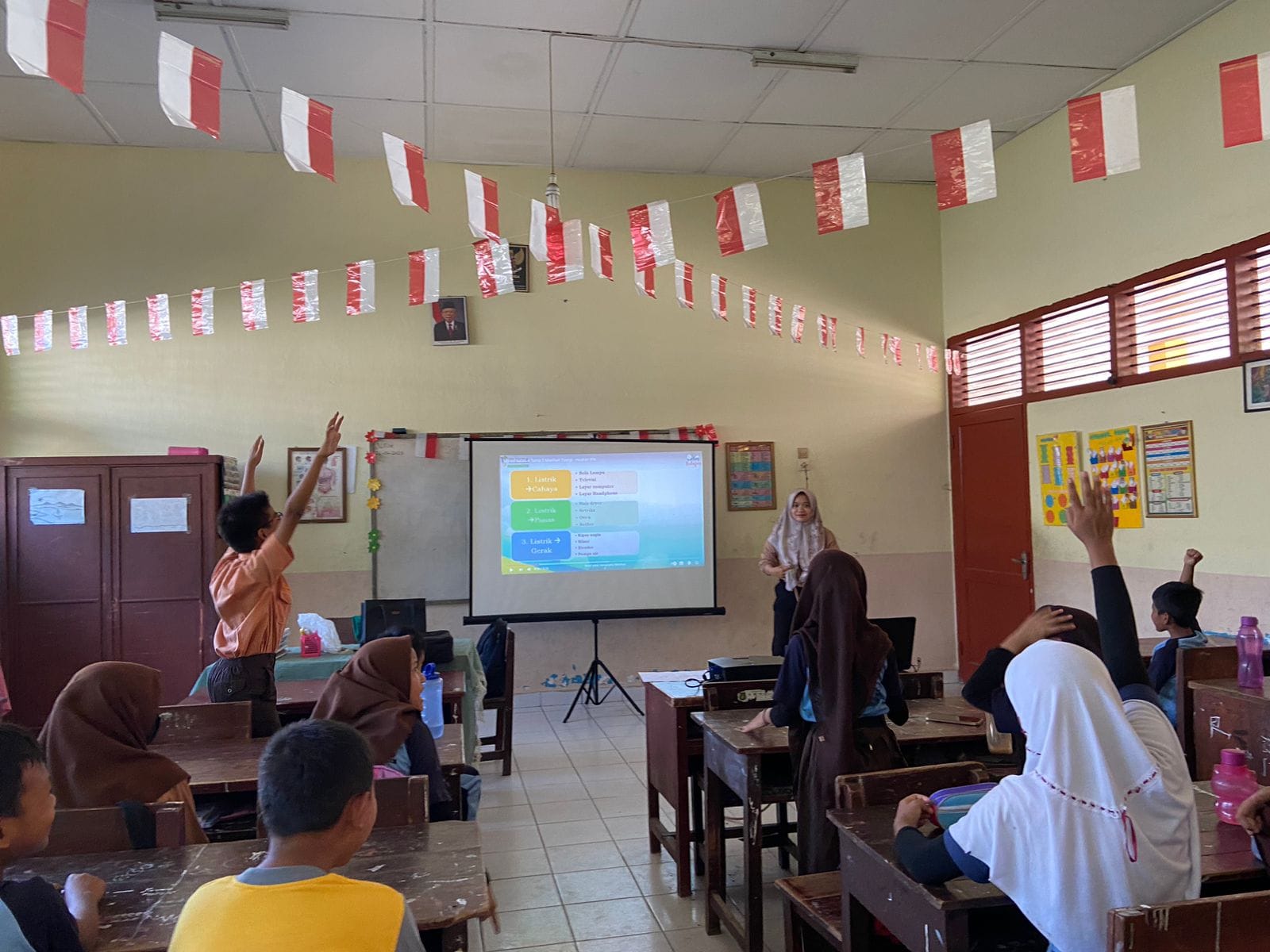 Lampiran Dokumentasi Siklus IIIMengorientasikan siswa pada permasalahan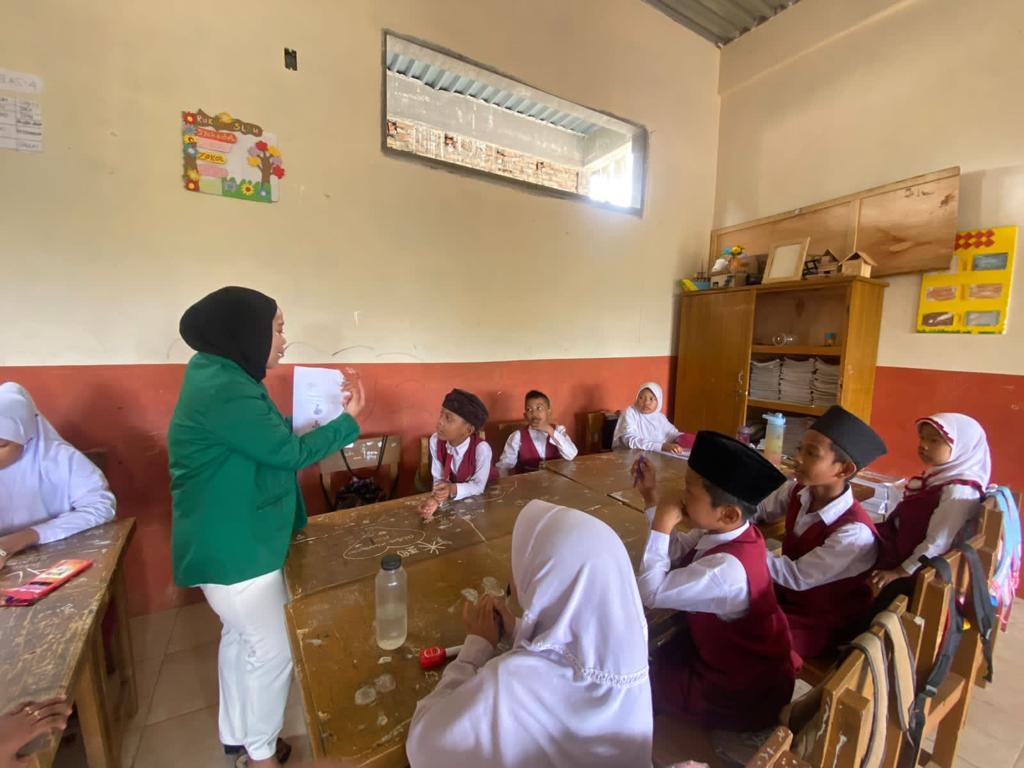 Mengorganisasikan pembelajaran siswa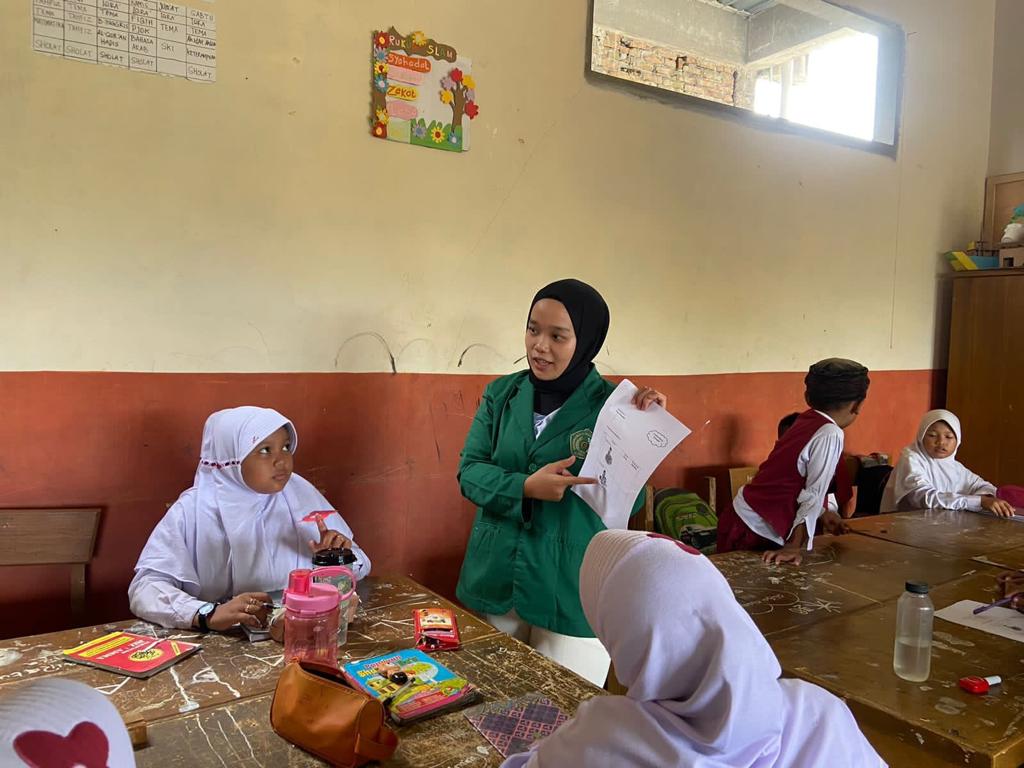 Membimbing penyelidikan Individual dan Kelompok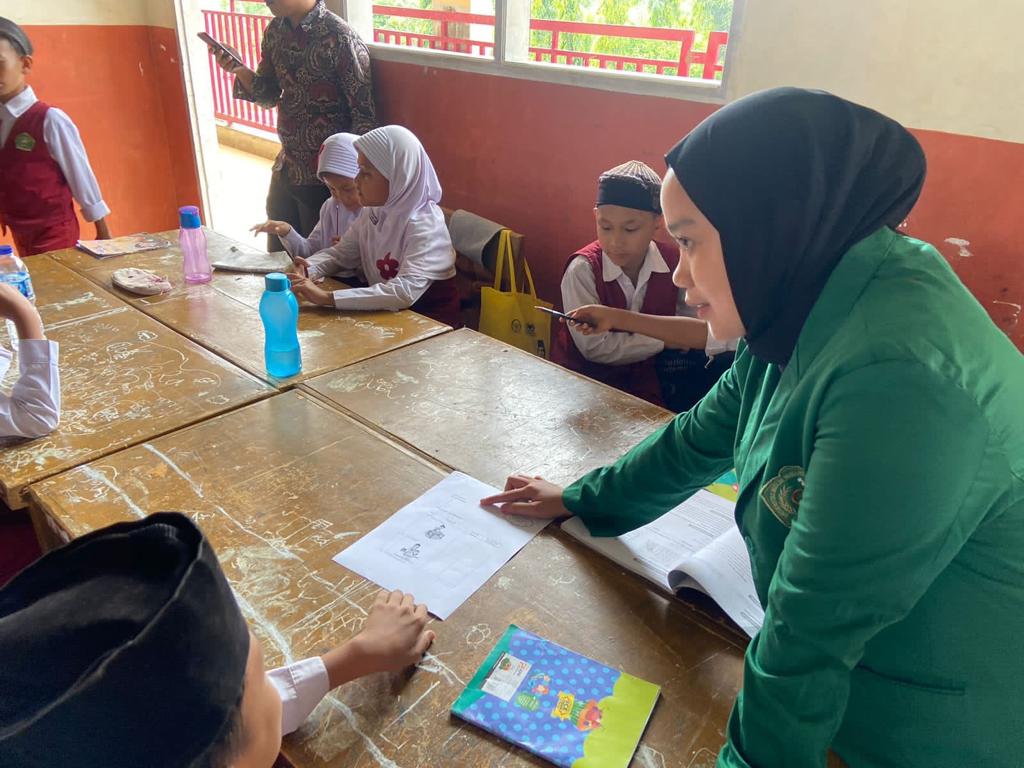 Mengembangkan dan menyajikan hasil karya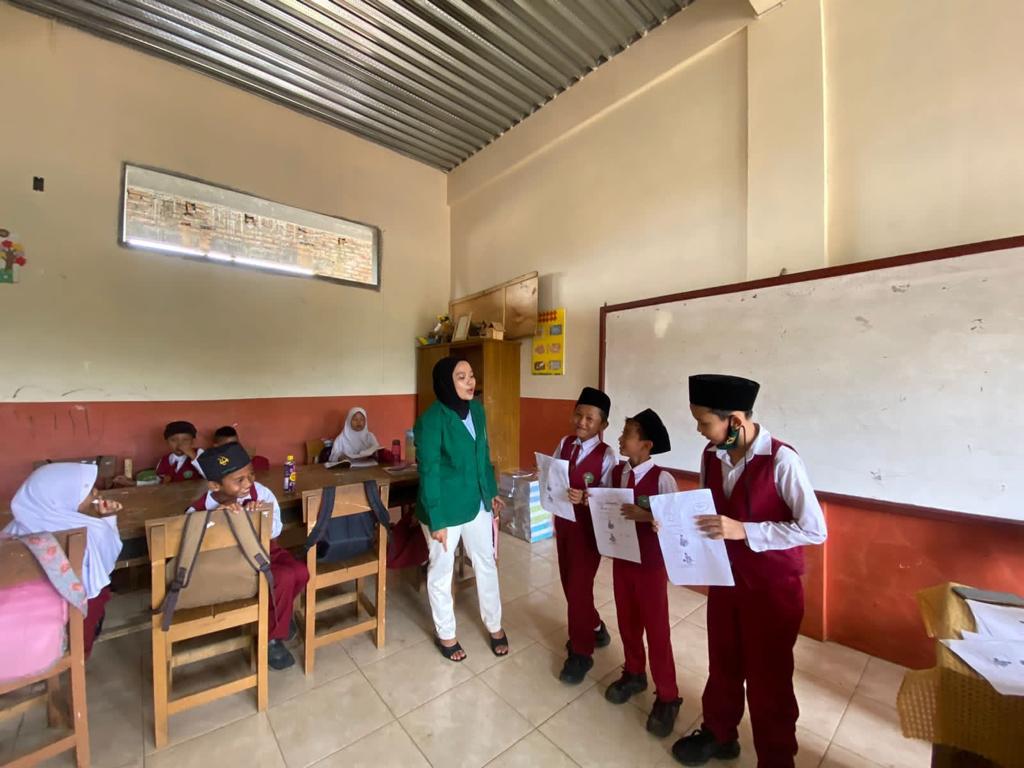 Menganalisis dan mengevaluasi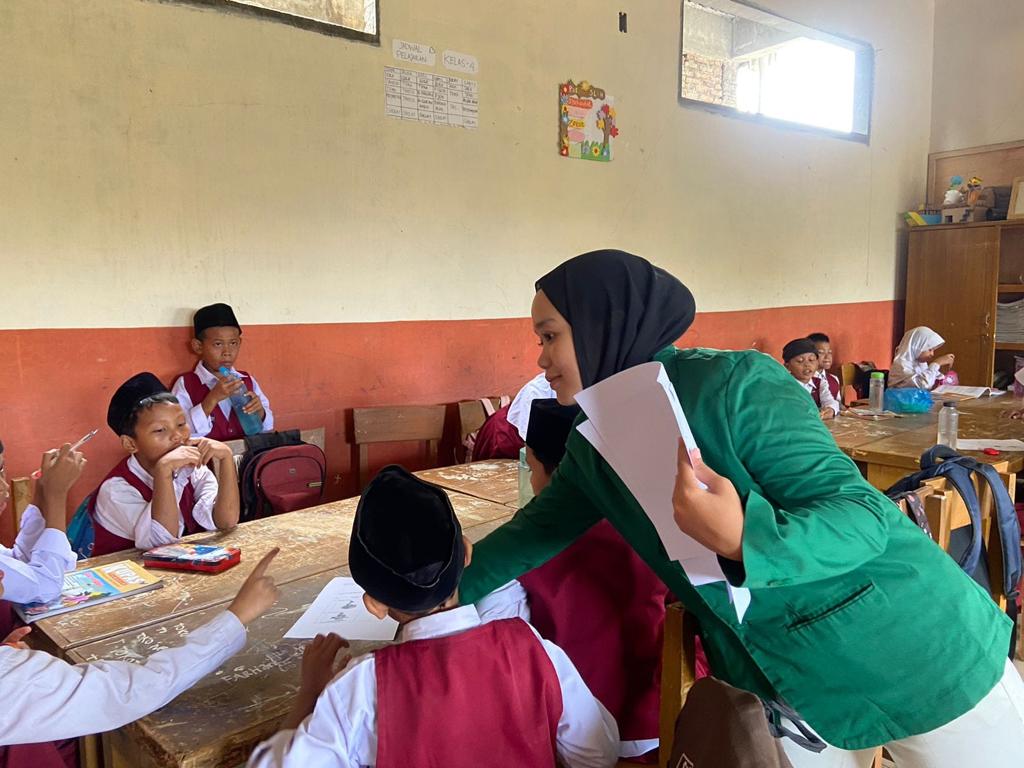 KegiatanDeskripsi KegiatanAlokasi WaktuPendahuluanGuru memberikan salam dan mengajak semua siswa berdoa bersama-sama.Guru mengecek kesiapan diri dengan mengisi lembar kehadiran dan memeriksa kerapihan pakaian, posisi dan tempat duduk di sesuaikan dengan kegiatan pembelajaran.Menginformasikan tema yang akan dibelajarkan yaitu tentang “Selalu Berhemat Energi”. Guru menyampaikan tahapan kegiatan pembelajaran15 menitIntiSiswa duduk di kursinya secara tertibSiswa mengamati teks visual yang di buku siswaGuru menanyakan “Gambar apa saja yang kamu amati?”.Guru akan membahas satu persatu gambar di depan kelas. Guru bisa menunjuk siswa untuk menyampaikan jawabannya. Sebagai pengantar untuk materi pemanfaatan matahari, siswa diminta mengamati gambar tentang peran matahari bagi kehidupan di Bumi. Siswa menjawab pertanyaan berdasarkan gambar.Siswa juga diminta untuk mengilustrasikan tentang manfaat lain matahari selain yang tertera pada gambar.30 menitPenutupBersama-sama siswa membuat kesimpulan/rangkuman hasil belajar selama 1 hariBertanya jawan kepada siswa tentang materi yang telah di pelajari Guru memberikan kesempatan kepada siswa untuk menyampaikan pendapatnya tentang pembelajaran yang telah diikutiMelakukan penilaian hasil belajarMengajak siswa berdoa secara bersama-sama. 15 menitNONamaNilai Pra SiklusNilai1Abdul Aziz Abqory70802Abid Aqila Pranaja70503Afiqah Izzati Hasyah70494Alisa Khairani Nihe70545Alya Azizah70756Apgan Nauli Hasibuan70487Aqila Queenisya70548Candra Alfianda70549Daffa Fadilah708510Dina Veronika705311Farah Amira Nihe705712Gea Al Insyirah Nasution706213Gishell Puzvita705814Izzan Bahtilati Harahap704415Kayla Syahrani705316Khairatu Azuhra Lubis708017Kinara Ayumi706518M. Fahri at maja704019M. Rizky Ramadhan Nasution704020Muhammad Andri705021Muhammad Farhan Almalik704022Muhammad Khoirul Azam707523Najwa Nafisah705024Nova Ulina Br Bukit703025Nugi Pratama704026Nur Aini704027Qiamra Atsila704028Rafa Sahada707529Raghib Ahmad704030Raihan Irpana703031Raisa Aqila Zahra706532Rendi Hamzah706533Rizky Aditya704034Rizky Aisyah Rani706035Sigit Ramadhan706536Tantowi Kimlung705037Zidan Al-Rasyid7045JumlahJumlahJumlah1874Rata-RataRata-RataRata-Rata50,6486Jumlah Siswa yang TuntasJumlah Siswa yang TuntasJumlah Siswa yang Tuntas6 (19%)Jumlah Siswa yang Tidak TuntasJumlah Siswa yang Tidak TuntasJumlah Siswa yang Tidak Tuntas31 (81%)Kompetensi DasarIndikator Pencapaian Kompetensi3.5  Memahami berbagai sumber energi, perubahan bentuk energi, dan sumber energi alternatif (angin,air, matahari, panas bumi, bahanbakar organik, dan nuklir) dalam kehidupan sehari-hari.Menganalisis macam-macam sumber energiMenjelaskan manfaat energi matahari dalam kehidupan sehari- hariMendesain peta pikiran manfaat energi matahari dalam kehidupan sehari-hariMenjelaskan langkah-langkah kegiatan percobaan manfaat energi matahari.4.5 Menyajikan laporan hasil pengamatan dan penelusuran informasi tentang berbagai perubahan bentuk energi.Mempraktikkan	langkah- langkah kegiatan percobaan manfaat energi matahariMembuat laporan kegiatan percobaan manfaat energi matahari4.5 Menyajikan laporan hasil pengamatan dan penelusuran informasi tentang berbagai perubahan bentuk energi.4.5.3. Menyajikan laporan kegiatan percobaan manfaat energi matahariSintaks Model Probelm Based LearningKegiatan GuruKegiatan SiswaAlokasi WaktuKegiatan AwalMemberi salam dan berdoaGuru memerintahkan siswa berdoaGuru melakukan presensi kepada peserta didik, mengecek kesiapan diri dan memeriksa kerapihan pakaian, posisi dan tempat duduk disesuaikan dengan kegiatan pembelajaranMenginformasikan tema yang akan dibelajarkan yaitu tentang ”Selalu Berhemat Energi”.Peserta didik diminta menjawab pertanyaan pendahuluan seperti:a. Tahukah kamu sumber-sumber energi yang ada? b.Bagaimana pemanfaatan matahari sebagai sumber energi?Menyampaikan tujuan pembelajaran yang akan dicapai serta rencana penilaian yang akan dilakukan.Memberikan motivasi kepada peserta didikSiswa menjawab salamSiswa membaca doa bersama-samaSiswa menjawab presensi guruSiswa menyimak informasi dari guruSiswa menjawab pertanyaan guruSiswa menyimak tujuan dan materi yang disampaikan guruSiswa menyimak dan menjawab menurut pengetahuannya20menitKegiatan Intia. OrientasiSiswa padaPermasalahanPeserta didik di minta untuk mengamati video sumber energi melalui media audio visual dan guru harus mengomunikasikan siswa bahwa mereka akan melakukan kegiatan untuk membuktikan pengaruh panas matahari dalam kehidupan. (mengamati). Guru dan Peserta didik melakukan tanya jawab secara lisan mengenai video tersebutSiswa diberi kesempatan untuk mengamati dan menyimak video sumber energi. Siswa menjawab pertanyaan yang dipertanyakan guru mengenai materi dari video yang telah di tayangkan melalui audio visual. 20MenitMengorganisasikan peserta didik untuk belajarPeserta didik dibagi menjadi 6 (empat) kelompok yang 1 kelompok terdiri dari 4-5 peserta didikPembagian LKPD untuk setiap kelompokGuru mendorong siswa untuk mengumpulkan informasi secara berkelompok,Siswa duduk berdasarkan kelompok yang telag dibagi oleh guru.Siswa menerima LKPDSecara berkelompok, siswa mencari informasi dengan membaca buku paket dan LKPD20 menitMembimbing penyelidikan individual dan kelompok Guru menampilan video tentang manfaat energi matahari dalam kehidupan sehari-hari.Peserta didik secara kelompok mendesain peta pikiran tentang manfaat energi matahari dalam kehidupan sehari-hari.Siswa menyimak video pada manfaat energi matahari dalam kehidupan sehari-hari. Kelompok yang sudah ditetapkan kemudian siswa berdiskusi untuk menyelesaikan permasalahan yang diberikan.20MenitMengembangkan dan menyajikan hasil karyaGuru memberikan penjelasan mengenai kegiatan percobaan energi matahari. Guru mengarahkan siswa untuk membuat laporan hasil percobaan yang akan dilakukan.Guru memberikan kesempatan kepada perwakilan kelompok untuk mempersentasikan hasil diskusinyaGuru bertanya apa saja yang telah dipelajari.Siswa menyimak  penjelasan guru mengenai kegiatan percobaan energi matahariPeserta didik membuat laporan hasil percobaan yang telah mereka lakukanPerwakilan masing-masing kelompok mempresentasikan hasil diskusinya dan kelompok yang lain memberikan apresiasi dan pertanyaan kepada kelompok yang melakukan presentasi.Siswa menjawab pertanyaan guru terkait yang telah di pelajari20MenitMenganalisis dan mengevaluasi proses pemecahan masalahSelama kegiatan pembelajaran berlangsung, guru melakukan penilaian terhadap peserta didik.Siswa diharapkan tertib setelah melakukan kegiatan pembelajaran10menitKegiatan AkhirPeserta didik diminta kembali ke tempat duduk semula.Melakukan refleksi dan menyimpulkan materi pembelajaran hari ini bersama dengan peserta didik.Memfasilitasi peserta didik untuk melaksanakan evaluasi dengan soal tes tertulis.Menutup pelajaran dan berdoa dan menurup salam.Siswa kembali ke tempat duduk semulaSiswa melakukan refleksi/ evaluasi terhadap proses yang telah dilalui.Siswa mengerjakan soal evaluasi yang diberikan guruSiswa bersama-sama berdoa dan menjawab salam guru. 10MenitKompetensi DasarIndikator Pencapaian Kompetensi3.5 Mengidentifikasi berbagai sumber energi, perubahan bentuk energi, dan sumber energi alternatif) angin, air, matahari, panas bumi, bahan bakar organik, nuklir) dalam kehidupan sehari-hari. 3.5.1 Mengidentifikasi manfaat perubahan bentuk energi dalam kehidupan sehari-hari.3.5.2 memahami manfaat bentuk energi dalam kehidupan sehari-harii4.2 Menyajikan laporan hasil pengamatan dan penelusuran informasi tentang berbagai bentuk perubahan energi. 4.5.1 Menyajikan laporan hasil pengamatan tentang berbagai perubahan bentuk energi dalam kehidupan sehari-hari. Sintaks Model Probelm Based LearningKegiatan GuruKegiatan SiswaAlokasi WaktuKegiatan AwalMelakukan pembukaan dengan salam pembuka dan berdoa untuk memulai pembelajaran.Memeriksa kehadiran peserta didikGuru mengaitkan kegiatan pembelajaran yang akan dilakukan dengan pengalaman peserta didik dengan materi pada siklus IMenyanyikan lagu lagu Garuda Pancasila. Tujuannya, agar siswa menanamkan semangat nasionalisme. Menyampaikan tujuan pembelajaranSiswa memberikan salam kepada guru dan berdoa bersama-sama.Siswa melakukan presensiSiswa mengamati guru dan bertanya jawab jika ada pertanyaan tentang materi pada siklus I.Guru dan seluruh siswa sama-sama bernyanyi. Siswa mendengarkan guru menyampaikan tujuan pembelajaran.20MenitKegiatan IntiOrientasiSiswa padapermasalahanSiswa diingatkan kembali materi pada Siklus I tentang berbagai sumber energi dan siswa diminta menceritakan kembali pemahaman mereka terkait materi lalu yang sudah di pelajari. Guru menyajikan suatu permasalahan melalui media audio visual tentang perubahan elektronik yang ada di rumah.Setelah menyajikan video, guru meminta siswa menyebutkan  “apa sajakah benda elektronik dirumah mereka yang menggunakan energi listrik dan seberapa sering menggunakan benda tersebut?”.Guru bertanya kepada peserta didik seberapa paham mereka tentang permasalahan yang ada pada video yg ditampikan melalui audio visual.Siswa mencoba mengingat pembelajaran lalu dan memberikan jawaban dan penjelasan  terkait apa yang ditanyakan oleh guru.  Peserta didik menyimak suatu permasalahan yang disajikan guru melaui tayangan audio visualPeserta didik bertanya jawab dengan guru tentang permasalahan yang ada pada video tersebut.Siswa menjawab pertanyaan guru dengan penuh semangat. 20 menitMengorganisasikan peserta didik untuk belajarGuru menugaskan siswa untuk menuju kelompok yang telah dibentuk sebelumnya yaitu 6 kelompok yang tediri dari 5 orang dan disusun kembali sesuai dengan kondisi yang di temui pada siklus I. Guru membagikan LKPD untuk setiap kelompok dengan permasalahan yang berbeda dengan  kelompok sebelumnya. Guru mendorong siswa untuk mengumpulkan informasi secara berkelompok terkait permasalahan yang telah ditemukanSiswa kembali duduk ke kelompok asal yang mana telah di bentuk pada Siklus 1 sebelumnya. Siswa menerima dan mengamati  LKPD yang diberikan guru. Secara berkelompok, siswa mencari informasi dengan membaca buku paket dan LKPD yang telah diterima oleh masing-masing kelompok. 20MenitMembimbing penyelidikan individual dan kelompok Siklus I, kurangnya pengawasan guru terhadap kelompok kemudian guru meningkatkan pengawasan agar diskusi kelompok pada Siklus II ini  dapat berjalan dengan baik dibandingkan dengan siklus I dan  guru memberikan bimbingan kepada siswa yang mengalami masalah pada materi yang di ampunya. Guru membimbing diskusi tentang permasalahan yang telah ditemukan siswa yaitu untuk melakukan percobaan berdasarkan teks petunjuk yang tersedia. Guru berkeliling memantau diskusi dalam kelompok, dan memastikan agar setiap kelompok dapat memahami materi secara utuh. Guru juga memberikan bantuan apabila ada kendala di dalam kelompok yang kesulitan memberikan penjelasan materi. Siswa di dorong agar lebih maksimal lagi dalam penguasaan materi agar hasil lebih baik daripada siklus I. Peserta didik berdiskusi dengan berpegangan LKPD yang telah dibagikan. Siswa berdiskusi dengan guru untuk menyelesaikan permasalahan yang diberikan.20menitMengembangkan dan menyajikan hasil karyaGuru memberikan penjelasan mengenai gambar  beragam  aktifitas,  dan meminta siswa mengidentifikasi sumber energi dan perubahan bentuk energi yang terjadiGuru telah menyediakan tabel pada LKPD yang telah diberikan.Siswa melakukan  percobaan berdasarkan  teks petunjuk  yang tersediaSiswa melakukan  percobaan berdasarkan  teks petunjuk  yang tersediaGuru meminta siswa melakukan  percobaan berdasarkan  teks petunjuk  yang tersedia serta menganalisis kondisi yang terjadi.Guru mengarahkan siswa untuk membuat laporan hasil percobaan yang akan dilakukan.Guru memberikan kesempatan kepada perwakilan siswa untuk mempersentasikan hasil diskusinyaGuru bertanya apa saja yang telah dipelajari pada Siklus II ini.Siswa  mengamati  gambar  beragam  aktifitas,  dan mengidentifikasi sumber energi dan perubahan bentuk energi yang terjadiSiswa menuliskan dalam tabel yang tersedia.Siswa melakukan  percobaan berdasarkan  teks petunjuk  yang tersediaSiswa melakukan  percobaan berdasarkan  teks petunjuk  yang tersedia. Siswa menganalisis kondisi yang terjadi dan mengidentifikasi Peserta didik membuat laporan hasil percobaan yang telah mereka lakukanPerwakilan masing-masing kelompok untuk mempresentasikan hasil diskusinya dan kelompok yang lain memberikan apresiasi dan pertanyaan kepada kelompok yang melakukan presentasi.Siswa menjawab pertanyaan guru terkait yang telah di pelajari20menitMenganalisis dan mengevaluasi proses pemecahan masalahSelama kegiatan pembelajaran berlangsung, guru melakukan penilaian terhadap peserta didik.Siswa diharapkan tertib setelah melakukan kegiatan pembelajaran10MenitKegiatan AkhirPeserta didik diminta kembali ke tempat duduk semula.Melakukan refleksi dan menyimpulkan materi pembelajaran hari ini bersama dengan peserta didik.Memfasilitasi peserta didik untuk melaksanakan evaluasi dengan soal tes tertulis.Menutup pelajaran dengan berdoa dan salam.Siswa kembali ke tempat duduk semulaSiswa melakukan refleksi/ evaluasi terhadap proses yang telah dilalui.Siswa mengerjakan soal evaluasi yang diberikan guruSiswa berdoa bersama-sama kemudian menjawab salam guru. 10MenitNo.KegiatanSumber EnergiEnergi yang dihasilkan1.Menjemur ikan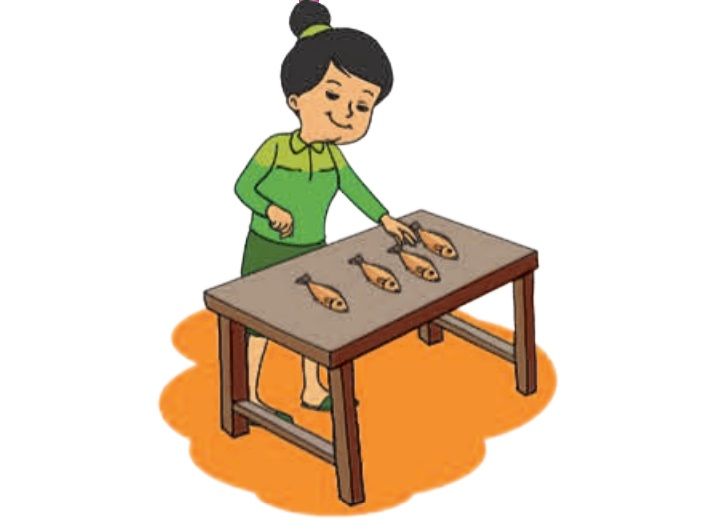 2.Menyetrika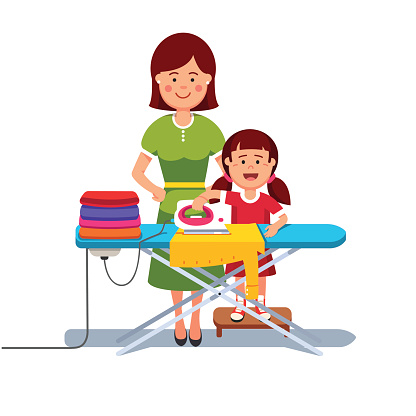 3.Bermain layang-layang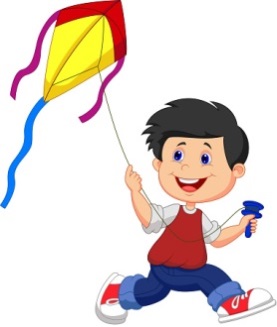 4.Membakar Ikan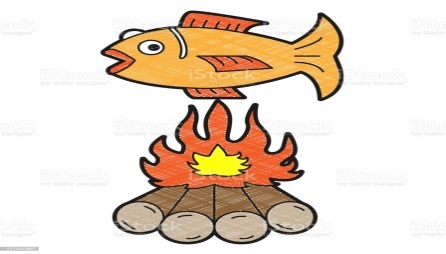 Kompetensi DasarIndikator Pencapaian Kompetensi3.5 Mengidentifikasi berbagai sumber energi, perubahan bentuk energi, dan sumber energi alternatif )angin, air, matahari, panas bumi, bahan bakar organik, nuklir) dalam kehidupan sehari-hari. 3.5.1 Mennetukan manfaat kentang sebagai sumber energi alternative3.5.2 Megidentifikasi macam-macam sumber energi alternative dalam kehidupan sehari-hari. 4.2 Menyajikan laporan hasil pengamatan dan penelusuran informasi tentang berbagai bentuk perubahan energi. 4.5.1 Menyajikan laporan hasil pengamatan tentang berbagai perubahan bentuk energi alternative dalam kehidupan sehari-hari. Sintaks Model Probelm Based LearningKegiatan GuruKegiatan SiswaAlokasi WaktuKegiatan AwalMelakukan pembukaan dengan salam pembuka dan berdoa untuk memulai pembelajaran.Memeriksa kehadiran peserta didikGuru mengaitkan kegiatan pembelajaran yang akan dilakukan dengan pengalaman peserta didik dengan materi pada siklus IGuru mengajak siswa untuk menyanyikan yel-yel “Tepuk Semangat”. Menyampaikan tujuan pembelajaran yang akan dicapai.Siswa memberikan salam kepada guru dan berdoa bersama-sama.Siswa melakukan presensiSiswa mengamati guru dan bertanya jawab jika ada pertanyaan tentang materi pada siklus I.Guru dan seluruh siswa sama-sama bernyanyi yel yel “Tepuk Semangat”.  Siswa mendengarkan guru menyampaikan tujuan pembelajaran.20MenitKegiatan IntiOrientasiSiswa padapermasalahanGuru membahas lagi hasil evaluasi pada siklus IIGuru menjelaskan kesalahan-kesalahan yang terjadi pada Siklus II dan guru menjelaskan kembali terkait Sumber energi, pemanfaatan energi dan sumber energi alternative. Siswa diingatkan kembali materi pada Siklus II  tentang berbagai manfaat sumber energi dan siswa diminta menceritakan kembali pemahaman mereka terkait materi lalu yang sudah di pelajari. Guru menampilkan sebuah video melalui audio visual tentang manfaat kentang sebagai sumber energi alternative.   Guru menjelaskan kepada siswa terkait manfaat kentang sebagai sumber energi alternative. Setelah menyajikan video, guru meminta siswa menyebutkan  “apa sajakah manfaat kentang sebagai sumber energi alternative?”.Guru bertanya kepada peserta didik seberapa paham mereka tentang permasalahan yang ada pada video yg ditampikan melalui audio visual.Siswa mencoba mengingat pembelajaran lalu dan memberikan jawaban dan penjelasan  terkait apa yang ditanyakan oleh guru. Siswa memperhatiakn video yang ditampilkan oleh guru. Siswa memperhatiakan dan menyimak penjelasan dari guru terkait pemanfaatan kentang sebagai sumber energi alternative.Siswa bertanya jawab dengan guru terkait pertanyaan yang diketahuinya.  Peserta didik menyimak suatu permasalahan yang disajikan guru mellaui tayang audio visualPeserta didik bertanya jawab dengan guru tentang permasalahan yang ada pada video tersebut.20MenitMengorganisasikan peserta didik untuk belajarGuru menugaskan siswa untuk menuju kelompok yang telah dibentuk sebelumnya yaitu 6 kelompok yang tediri dari 5 orang dan disusun kembali sesuai dengan kondisi yang di temui pada siklus II.  Guru membagikan LKPD untuk setiap kelompok dengan percobaan bentuk energi alternative berdasarkan teks yang tersedia.  Guru mendorong siswa untuk mengumpulkan informasi secara berkelompok terkait permasalahan yang telah ditemukanSiswa kembali duduk ke kelompok asal yang mana telah di bentuk pada Siklus 1I sebelumnya. Siswa menerima dan mengamati  LKPD yang diberikan guru. Secara berkelompok, siswa mencari informasi dengan membaca buku paket dan LKPD yang telah diterima oleh masing-masing kelompok. 20menitMembimbing penyelidikan individual dan kelompok Siklus II, kurangnya perhatian siswa guru terhadap kelompok kemudian guru ingin  meningkatkan pengawasan agar diskusi kelompok pada Siklus III ini  dapat berjalan dengan baik dibandingkan dengan siklus II dan  guru memberikan bimbingan kepada siswa yang mengalami masalah pada materi yang di ampunya. Guru membimbing diskusi tentang permasalahan yang telah ditemukan siswa yaitu untuk melakukan percobaan berdasarkan teks petunjuk yang tersedia. Guru berkeliling memantau diskusi dalam kelompok, dan memastikan agar setiap kelompok dapat memahami materi secara utuh. Guru juga memberikan bantuan apabila ada kendala di dalam kelompok yang kesulitan memberikan penjelasan materi. Siswa di dorong agar lebih maksimal lagi dalam penguasaan materi agar hasil lebih baik daripada siklus II. Peserta didik berdiskusi dengan berpegangan LKPD yang telah dibagikan. Siswa berdiskusi dengan guru untuk menyelesaikan permasalahan yang diberikan.20MenitMengembangkan dan menyajikan hasil karyaGuru memberikan penjelasan mengenai gambar  beragam  aktifitas,  dan meminta siswa mengidentifikasi sumber energi dan perubahan bentuk energi yang terjadiGuru telah menyediakan tabel pada LKPD yang telah diberikan.Siswa melakukan  percobaan berdasarkan  teks petunjuk  yang tersediaSiswa melakukan  percobaan berdasarkan  teks petunjuk  yang tersediaGuru meminta siswa melakukan  percobaan berdasarkan  teks petunjuk  yang tersedia serta menganalisis kondisi yang terjadi.Guru mengarahkan siswa untuk membuat laporan hasil percobaan yang akan dilakukan.Guru memberikan kesempatan kepada perwakilan siswa untuk mempersentasikan hasil diskusinyaGuru bertanya apa saja yang telah dipelajari pada Siklus II ini.Siswa  mengamati  gambar  beragam  aktifitas,  dan mengidentifikasi sumber energi dan perubahan bentuk energi yang terjadiSiswa menuliskan dalam tabel yang tersedia.Siswa melakukan  percobaan berdasarkan  teks petunjuk  yang tersediaSiswa melakukan  percobaan berdasarkan  teks petunjuk  yang tersedia. Siswa menganalisis kondisi yang terjadi dan mengidentifikasi Peserta didik membuat laporan hasil percobaan yang telah mereka lakukanPerwakilan masing-masing kelompok untuk mempresentasikan hasil diskusinya dan kelompok yang lain memberikan apresiasi dan pertanyaan kepada kelompok yang melakukan presentasi.Siswa menjawab pertanyaan guru terkait yang telah di pelajari20MenitMenganalisis dan mengevaluasi proses pemecahan masalahSelama kegiatan pembelajaran berlangsung, guru melakukan penilaian terhadap peserta didik.Siswa diharapkan tertib setelah melakukan kegiatan pembelajaran10MenitKegiatan AkhirPeserta didik diminta kembali ke tempat duduk semula.Melakukan refleksi dan menyimpulkan materi pembelajaran hari ini bersama dengan peserta didik.Memfasilitasi peserta didik untuk melaksanakan evaluasi dengan soal tes tertulis.Menutup pelajaran dengan berdoa dan salam.Siswa kembali ke tempat duduk semulaSiswa melakukan refleksi/ evaluasi terhadap proses yang telah dilalui.Siswa mengerjakan soal evaluasi yang diberikan guruSiswa berdoa bersama-sama kemudian menjawab salam guru. 10menitNo.Jumlah KentangKondisi Lampu1.1 buah kentang2.2 buah kentang3.3 buah kentang4.4 buah kentang5.5 buah kentang6.6  buah kentangKompetensiDasarIndikator Pencapaian kompetensiItem TesMemahami berbagai sumber energi, perubahan bentuk energi, dan sumber energi alternatif (angin,air, matahari, panas bumi, bahanbakar organik, dan nuklir) dalam kehidupan sehari-hari.Menyajikan laporan hasil pengamatan dan penelusuran informasi tentang berbagai perubahan bentuk energi. Menganalisis macam-macam sumber energiMenelaah manfaat energi matahari dalam kehidupan sehari-hariMengidentifikasi manfaat perubahan berbagai bentuk energi dalam kehidupan sehari-hari.Mengidentifikasi manfaat sumber energi alternatif dalam kehidupansehari-hari1,7,13,19,25,46,48,494,10,16,22,28,47,502,5,8,11,14,17,20,23,26,29,32,35,38,41,443,6,12,15,18,21,24,27,30,33,36,39,42,45NoIndikatorSiklus ISiklus IISiklus III1.Membuka pelajaran2442.Mengorientasi masalah pada siswa2343.Mengorganisasikan siswa untuk belajar2344.Membantu penyelidikan penyelidikan secara mandiri dan kelompok2445.Membantu mengembangkan dan mmepersentasikan hasil berupa laporan2346.Menganalisis dan mengevaluasi proses pemecahan masalah234Jumlah Skor yang diperolehJumlah Skor yang diperoleh221220Rata-rata skorRata-rata skor122024PersentasePersentase23,3334KategoriKategori17%0,1660,166NoNamaNomor Item soalNomor Item soalNomor Item soalNomor Item soalNomor Item soalNomor Item soalNomor Item soalNomor Item soalNomor Item soalNomor Item soalNomor Item soalNomor Item soalNomor Item soalNomor Item soalNomor Item soalJumlah NoNama123456789101112131415Jumlah 1Abdul Aziz Abqory111111111110000112Abid Aqila Pranaja00111101110011093Afiqah Izzati Hasyah111111111111111154Alisa Khairani Nihe110111111011101125Alya Azizah111011011111110126Apgan Nauli Hasibuan 111111111111111157Aqila Queenisya101111111111111148Candra Alfianda100010111111110109Daffa Fadilah0111001110111111110Dina Veronika1011111001111111211Farah Amira Nihe1111100110111111212Gea Al Insyirah Nasution1100011111111001013Gishell Puzvita0101111110110111114Izzan Bahtilati Harahap101001001110110815Kayla Syahrani1111101110100111116Khairatu Azuhra Lubis100011100111010817Kinara Ayumi011001111011010918M. Fahri at maja101001101111100919M. Rizky Ramadhan Nasution 110000001011100620Muhammad Andri0011110111001111021Muhammad Farhan Almalik1111111111111111522Muhammad Khoirul Azam1101111110111111323Najwa Nafisah1110110111111111324Nova Ulina Br Bukit1111111111111001325Nugi Pratama1011111111110111326Nur Aini1000101111111111127Qiamra Atsila0111001110111111128Rafa Sahada1011111001111001029Raghib Ahmad1111100110110111130Raihan Irpana1100011111111101131Raisa Aqila Zahra0101111110110111132Rendi Hamzah101001001110010733Rizky Aditya1100011111111001034Rizky Aisyah Rani0101111110110111135Sigit Ramadhan101001001110110836Tantowi Kimlung1111101110100111137Zidan Al-Rasyid1000111001110108No Item SoalRtabelrhitungKesimpulanButir 10, 4440,446ValidButir 20, 4440,621ValidButir 30, 4440,614ValidButir 40, 4440,523ValidButir 50, 4440,462ValidButir 60, 4440,638ValidButir 70, 4440,480ValidButir 80, 4440,434ValidButir 90, 4440,534ValidButir 100, 4440,457ValidButir 110, 4440,483ValidButir 120, 4440,624ValidButir 130, 4440,524ValidButir 140, 4440,534ValidButir 150, 4440,588Valid